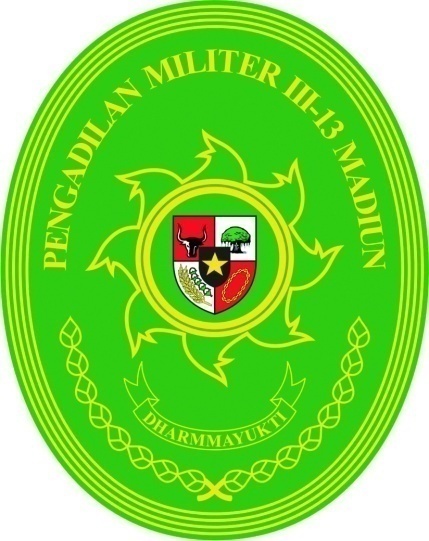 LAPORAN KEUANGANPENGADILAN MILITER III - 13 MADIUNUntuk Periode yang Berakhir 31 Desember  2017 BAGIAN ANGGARAN 005.01  BADAN URUSAN ADMINISTRASIMAHKAMAH AGUNG REPUBLIK INDONESIAJl. SALAK III NO. 38Telp. 0351-452186  Fax. 0351-452186 Madiun - Jawa Timur 63131  e-mail : dil_mil_madiun@yahoo.co.idKata PengantarSebagaimana diamanatkan Undang-undang RI Nomor 17 tahun 2003 tentang Keuangan Negara, dan Undang-Undang Nomor 14 Tahun 2015  tentang Anggaran Pendapatan dan Belanja Negara Tahun Anggaran 2016, Menteri / Pimpinan Lembaga sebagai Pengguna Anggaran / Barang mempunyai tugas antara lain menyusun dan menyampaikan Laporan Keuangan Kementerian Negara / Lembaga yang dipimpinnya. Pengadilan Militer III - 13 Madiun adalah salah satu Entitas Akuntansi di bawah Mahkamah Agung Republik Indonesia yang berkewajiban menyelenggarakan akuntansi dan laporan pertanggungjawaban atas pelaksanaan Anggaran Pendapatan dan Belanja Negara. Salah satu pelaksanaannya adalah dengan menyusun laporan keuangan berupa Laporan Realisasi Anggaran, Neraca, Laporan Operasi, Laporan Perubahan Ekuitas dan Catatan atas Laporan Keuangan.Penyusunan Laporan Keuangan Pengadilan Militer III - 13 Madiun mengacu pada Peraturan Pemerintah Nomor 71 Tahun 2010 tentang Standar Akuntansi Pemerintahan dan kaidah-kaidah pengelolaan keuangan yang sehat dalam Pemerintahan, serta Peraturan Menteri Keuangan Nomor 177/PMK.05/2015 tentang Pedoman Penyusunan Laporan Keuangan Kementerian Negara/Lembaga. Laporan Keuangan ini telah disusun dan disajikan dengan basis akrual sehingga akan mampu menyajikan informasi keuangan yang transparan, akurat dan akuntabel.Laporan Keuangan ini diharapkan dapat memberikan informasi yang berguna kepada para pemakai laporan khususnya sebagai sarana untuk meningkatkan akuntabilitas / pertanggungjawaban dan transparansi pengelolaan keuangan negara pada Kantor Pengadilan Militer III - 13 Madiun. Disamping itu, laporan keuangan ini juga dimaksudkan untuk memberikan informasi kepada manajemen dalam pengambilan keputusan dalam usaha untuk mewujudkan tata kelola pemerintahan yang baik (good governance). Madiun, 13 Januari 2018Kuasa Pengguna Anggaran,Sekretaris,Awan Karunia Sanjaya, S.H., M.H.Kapten Laut (KH) NRP. 18897/PDaftar IsiPengadilan Militer III - 13 MadiunJl. SALAK III NO. 38 Madiun  - Jawa Timur 63131	Telp. 0351-452186  Fax. 0351-452186  e-mail : dil_mil_madiun@yahoo.co.id___________________________________________________________________________Pernyataan Tanggung JawabLaporan Keuangan Pengadilan Militer III - 13 Madiun yang terdiri dari: Laporan Realisasi Anggaran, Neraca, Laporan Operasional, Laporan Perubahan Ekuitas, dan Catatan atas Laporan Keuangan per 31 Desember  Tahun Anggaran 2017 sebagaimana terlampir, adalah merupakan tanggung jawab kami.Laporan Keuangan Pengadilan Militer III - 13 Madiun telah disusun berdasarkan sistem pengendalian intern yang memadai, dan isinya telah menyajikan informasi pelaksanaan anggaran dan posisi keuangan secara layak sesuai dengan Standar Akuntansi Pemerintahan.Madiun, 13 Januari 2018Kuasa Pengguna Anggaran,Sekretaris,Awan Karunia Sanjaya, S.H., M.H.Kapten Laut (KH) NRP. 18897/PRingkasanBerdasarkan Pasal 55 ayat (2) Undang-Undang (UU) Nomor 1 Tahun 2004 tentang Perbendaharaan Negara dan Peraturan Menteri Keuangan Nomor 171/PMK.05/2007 serta Peraturan Menteri Keuangan Nomor 177/PMK.05/2015 tentang Pedoman Penyusunan Laporan Keuangan Kementerian Negara/Lembaga, Menteri/Pimpinan Lembaga selaku Pengguna Anggaran/Pengguna Barang menyusun dan menyampaikan Laporan Keuangan Kementerian Negara/Lembaga (LKKL) yang meliputi Laporan Realisasi Anggaran, Neraca, dan Catatan atas Laporan Keuangan kepada Menteri Keuangan selaku pengelola fiskal, dalam rangka penyusunan Laporan Keuangan Pemerintah Pusat (LKPP). Laporan Keuangan Pengadilan Militer III - 13 Madiun Tahun 2017  ini telah disusun dan disajikan sesuai dengan Peraturan Pemerintah Nomor 71 Tahun 2010 tentang Standar Akuntansi Pemerintahan (SAP)dan berdasarkan kaidah-kaidah pengelolaan keuangan yang sehat di lingkungan pemerintahan. Laporan Keuangan ini meliputi :LAPORAN REALISASI ANGGARAN Laporan Realisasi Anggaran menggambarkan perbandingan antara Daftar Isian Pelaksanaan Anggaran (DIPA) TA 2017 dengan realisasinya, yang mencakup unsur-unsur pendapatan, belanja, selama periode 1 Januari 2017  s.d. 31 Desember 2017 .Realisasi Pendapatan Negara pada TA 2017 adalah berupa Pendapatan Negara Bukan Pajak sebesar Rp. 0 atau mencapai 0,00 persen dari estimasi pendapatannya sebesar Rp. 0.Realisasi Belanja Negara pada TA 2017 adalah sebesar Rp. 2.789.824.911 atau mencapai 96,77 persen dari alokasi anggaran sebesar Rp2.882.746.000. NERACANeraca menggambarkan posisi keuangan entitas mengenai aset, kewajiban, dan ekuitas dana per 31 Desember 2017 dan 2016.Neraca yang disajikan adalah hasil dari proses Sistem Akuntansi Instansi, sebagaimana yang diwajibkan dalam Peraturan Menteri Keuangan Nomor 171/PMK.05/2007 sebagaimana telah diubah dengan 233/PMK.05/2011 tentang Perubahan atas Peraturan Menteri Keuangan Nomor 171/PMK.05/2007 tentang Sistem Akuntansi dan Pelaporan Keuangan Pemerintah Pusat.Nilai Aset per 31 Desember 2017 dicatat dan disajikan sebesar Rp. 12.078.115.595,  yang terdiri dari : Aset Lancar sebesar Rp. 5.815.400; Aset Tetap (neto setelah akumulasi penyusutan) sebesar Rp. 12.071.859.195; Piutang Jangka Panjang (neto setelah penyisihan piutang tak tertagih) sebesar Rp. 0;  dan Aset Lainnya (neto setelah akumulasi penyusutan) sebesar Rp. 441.000.Nilai Kewajiban seluruhnya tersaji sebesar Rp. 6.374.152 yang terdiri dari Kewajiban Jangka Pendek sebesar Rp. 6.374.152 dan Kewajiban Jangka Panjang sebesar Rp. 0.Nilai Ekuitas Dana disajikan sebesar Rp. 12.071.741.443, yang terdiri dari Ekuitas Dana Lancar sebesar Rp. 0 dan Ekuitas Dana Investasi sebesar Rp. 12.071.741.443. LAPORAN OPERASIONALLaporan Operasional menyajikan berbagai unsur pendapatan-LO, beban, surplus(defisit) dari operasi, surplus(defisit) dari kegiatan nonoperasional, surplus(defisit) sebelum pos luar biasa, pos luar biasa, dan  surplus(defisit) -LO, yang diperlukan untuk penyajian yang wajar. Pendapatan-LO untuk periode sampai dengan 31 Desember 2017 adalah sebesar Rp. 0 sedangkan jumlah beban adalah sebesar Rp. 2.889.400.875 sehingga terdapat surplus(defisit)  dari Kegiatan Operasional  senilai Rp. 2.889.400.875. Kegiatan Non Operasional dan Pos-Pos Luar Biasa masing-masing surplus sebesar Rp. 299.200 dan surplus(defisit)  sebesar Rp. 299.200 sehingga entitas mengalami surplus(defisit) -LO sebesar (Rp. 2.889.101.675)LAPORAN PERUBAHAN EKUITASLaporan Perubahan Ekuitas menyajikan informasi kenaikan atau penurunan ekuitas tahun pelaporan dibandingkan dengan tahun sebelumnya. Ekuitas pada tanggal 01 Januari 2017  adalah sebesar Rp. 8.025.797.013 dikurangi surplus(defisit)-LO sebesar (Rp. 2.889.101.675) kemudian ditambah dengan koreksi-koreksi senilai Rp. 4.145.221.194 dan ditambah Transaksi Antar Entitas sebesar Rp. 2.789.824.911 sehingga Ekuitas entitas pada tanggal 31 Desember  2017   adalah senilai Rp. 12.071.741.443.  CATATAN ATAS LAPORAN KEUANGANCatatan atas Laporan Keuangan (CaLK) menyajikan informasi tentang penjelasan atau daftar terinci atau analisis atas nilai suatu pos yang disajikan dalam Laporan Realisasi Anggaran dan Neraca. Termasuk pula dalam CaLK adalah penyajian informasi yang diharuskan dan dianjurkan oleh Standar Akuntansi Pemerintahan serta pengungkapan-pengungkapan lainnya yang diperlukan untuk penyajian yang wajar atas laporan keuangan.Dalam penyajian Laporan Realisasi Anggaran untuk periode yang berakhir sampai dengan tanggal 31 Desember 2017, Pendapatan Negara dan Hibah dan Belanja Negara diakui berdasarkan basis kas, yaitu diakui pada saat kas diterima atau dikeluarkan dari rekening kas negara. Sedangkan Neraca, Laporan Operasional, dan Laporan Perubahan Ekuitas untuk periode yang berakhir sampai dengan tanggal 31 Desember 2017 disusun dan disajikan dengan basis akrual.Dalam penyajian Neraca untuk periode per 31 Desember 2017, nilai Aset, Kewajiban, dan Ekuitas Dana diakui berdasarkan basis akrual, yaitu diakui pada saat diperolehnya hak atas dan timbulnya kewajiban tanpa memperhatikan saat kas atau setara kas diterima atau dikeluarkan dari rekening kas negara.I. Laporan Realisasi AnggaranPENGADILAN MILITER III - 13 MADIUNLAPORAN REALISASI ANGGARAN UNTUK PERIODE YANG BERAKHIR 31 DESEMBER  2017  DAN 2016 ( dalam satuan Rupiah)*Silahkan lihat Catatan atas Laporan Keuangan pada Bagian V  yang merupakan bagian yang tidak terpisahkan dari Laporan Keuangan ini.II. Neraca	PENGADILAN MILITER III - 13 MADIUNNERACAPER 31 DESEMBER  2017  DAN 2016 (dalam satuan Rupiah)*Silahkan lihat Catatan atas Laporan Keuangan pada Bagian V  yang merupakan bagian yang tidak terpisahkan dari Laporan Keuangan ini.III. Laporan Operasional	PENGADILAN MILITER III - 13 MADIUNLAPORAN OPERASIONALPER 31 DESEMBER  2017  DAN 2016 (dalam satuan Rupiah)*Silahkan lihat Catatan atas Laporan Keuangan pada Bagian V  yang merupakan bagian yang tidak terpisahkan dari Laporan Keuangan ini.IV. Laporan Perubahan Ekuitas	PENGADILAN MILITER III - 13 MADIUNLAPORAN PERUBAHAN EKUITASPER 31 DESEMBER  2017  DAN 2016 (dalam satuan Rupiah)*Silahkan lihat Catatan atas Laporan Keuangan pada Bagian V  yang merupakan bagian yang tidak terpisahkan dari Laporan Keuangan ini.V. Catatan atas Laporan KeuanganPenjelasan UmumDasar HukumProfil dan Kebijakan Teknis Pengadilan Militer III - 13 MadiunVisi Pengadilan Militer III - 13 Madiun adalah Visi Pengadilan Militer III - 13 Madiun adalah “Terwujudnya Badan Peradilan Militer III-13 Madiun yang Agung” Visi Dilmil III-13 Madiun bertujuan agar menjadi lembaga yang dihormati, dimana di dalamnya dikelola oleh hakim dan pegawai yang memiliki kemuliaan dan kebesaran serta keluhuran sikap dan jiwa dalam melaksanakan tugas pokoknya, yaitu memutus perkara.  Misi Pengadilan Militer III - 13 Madiun adalah Misi Pengadilan Militer III - 13 Madiun adalah 
1. Menjaga Kemandirian badan Peradilan Militer III-13 Madiun.
2. Memberikan Informasi dan Pelayanan Hukum yang berkeadilan kepada Pencari Keadilan.
3. Meningkatkan kualitas Kepemimpinan Badan Peradilan Militer III-13 Madiun.
4. Meningkatkan Kredibilitas dan Transparansi Badan Peradilan Militer III-13 Madiun.
Untuk mewujudkan Visi dan Misi tersebut Pengadilan Militer III - 13 Madiun melakukan beberapa langkah-langkah strategis sebagai berikut:Meningkatnya penyelesaian perkara.Peningkatan efektifitas pengelolaan penyelesaian perkara.Peningkatan aksebilitas putusan hakim.Peningkatan implementasi SIAD-DILMIL dan SIMPEG sebagai sarana otomatisasi pola Bindalmin.Peningkatan aksesibilitas masyarakat terhadap peradilan (acces to justice).Peningkatan pengelolaan website demi keterbukaan informasi publik.Meningkatnya kepatuhan terhadap putusan pengadilan.Meningkatnya kualitas pengawasan.Meningkatnya kualitas Sumber Daya Manusia, Material dan Keuangan.
Pendekatan Penyusunan Laporan KeuanganLaporan Keuangan Tahun 2017  ini merupakan laporan yang mencakup seluruh aspek keuangan yang dikelola oleh Kantor. Laporan Keuangan ini dihasilkan melaui Sistem Akuntansi Instansi (SAI) yaitu serangkaian prosedur manual maupun yang terkomputerisasi mulai dari pengumpulan data, pencatatan dan pengikhtisaran sampai dengan pelaporan posisi keuangan dan operasi keuangan pada Kementerian Negara/Lembaga.SAI terdiri dari Sistem Akuntansi Instansi Berbasis Akrual (SAIBA) dan Sistem Informasi Manajemen dan Akuntansi Barang Milik Negara (SIMAK-BMN). SAI dirancang untuk menghasilkan Laporan Keuangan Satuan Kerja yang terdiri dari Laporan Realisasi Anggaran, Neraca, Laporan Operasional, dan Laporan Perubahan Ekuitas. Sedangkan SIMAK-BMN adalah sistem yang menghasilkan informasi aset tetap, persediaan, dan aset lainnya untuk penyusunan neraca dan laporan barang milik negara  serta laporan manajerial lainnya. Basis AkuntansiKantor  menerapkan basis akrual dalam penyusunan dan penyajian Neraca, Laporan Operasional, dan Laporan Perubahan Ekuitas serta basis kas untuk penyusunan dan penyajian Laporan Realisasi Anggaran. Basis akrual adalah basis akuntansi yang mengakui pengaruh transaksi dan peristiwa lainnya pada saat transaksi dan peristiwa itu terjadi, tanpa memperhatikan saat kas atau setara kas diterima atau dibayarkan. Sedangkan basis kas adalah basis akuntansi yang yang mengakui pengaruhi transaksi atau peristiwa lainnya pada saat kas atau setara kas diterima atau dibayar. Hal ini sesuai dengan Standar Akuntansi Pemerintahan (SAP) yang telah ditetapkan dengan Peraturan Pemerintah Nomor 71 Tahun 2010 tentang Standar Akuntansi Pemerintahan.Dasar PengukuranPengukuran adalah proses penetapan nilai uang untuk mengakui dan memasukkan setiap pos dalam laporan keuangan. Dasar pengukuran yang diterapkan Kantor  dalam penyusunan dan penyajian Laporan Keuangan adalah dengan menggunakan nilai perolehan historis. Aset dicatat sebesar pengeluaran/penggunaan sumber daya ekonomi atau sebesar nilai wajar dari imbalan yang diberikan untuk memperoleh aset tersebut. Kewajiban dicatat sebesar nilai wajar sumber daya ekonomi yang digunakan pemerintah untuk memenuhi kewajiban yang bersangkutan.Pengukuran pos-pos laporan keuangan menggunakan mata uang rupiah. Transaksi yang menggunakan mata uang asing dikonversi terlebih dahulu dan dinyatakan dalam mata uang rupiah.Kebijakan AkuntansiPenyusunan dan penyajian Laporan Keuangan Tahun 2017  telah mengacu pada Standar Akuntansi Pemerintahan (SAP). Kebijakan akuntansi merupakan prinsip-prinsip, dasar-dasar, konvensikonvensi, aturan-aturan, dan praktik-praktik spesifik yang dipilih oleh suatuentitas pelaporan dalam penyusunan dan penyajian laporan keuangan.Disamping itu, dalam penyusunannya telah diterapkan kaidah-kaidah pengelolaan keuangan yang sehat di lingkungan pemerintahan.Kebijakan-kebijakan akuntansi yang penting yang digunakan dalam penyusunan Laporan Keuangan Kantor Pengadilan Militer III - 13 Madiun  adalah sebagai berikut:Pendapatan LRAPendapatan-LRA diakui pada saat kas diterima pada Kas Umum Negara (KUN).Akuntansi pendapatan-LRA dilaksanakan berdasarkan azas bruto, yaitu dengan membukukan penerimaan bruto, dan tidak mencatat jumlah nettonya (setelah dikompensasikan dengan pengeluaran).Pendapatan-LRA disajikan menurut klasifikasi sumber pendapatan.Pendapatan LOPendapatan-LO adalah hak pemerintah pusat yang diakui sebagai penambah ekuitas dalam periode tahun anggaran yang bersangkutan dan tidak perlu dibayar kembali.Pendapatan-LO diakui pada saat  timbulnya hak  atas pendapatan dan /atau Pendapatan direalisasi, yaitu adanya aliran masuk sumber daya ekonomi. Secara khusus pengakuan pendapatan-LO pada Badan Akuntansi dan Pelaporan Keuangan adalah sebagai berikut:Pendapatan Jasa Pelatihan diakui setelah pelatihan selesai dilaksanakanPendapatan Sewa Gedung diakui secara proporsional antara nilai dan periode waktu sewa.Pendapatan Denda diakui pada saat dikeluarkannya surat keputusan denda atau dokumen lain yang dipersamakanAkuntansi pendapatan-LO dilaksanakan berdasarkan azas bruto, yaitu dengan membukukan penerimaan bruto, dan tidak mencatat jumlah nettonya (setelah dikompensasikan dengan pengeluaran).Pendapatan disajikan menurut klasifikasi sumber pendapatan.  Belanja Belanja adalah semua pengeluaran dari Rekening Kas Umum Negara yang mengurangi Saldo Anggaran Lebih dalam peride tahun anggaran yang bersangkutan yang tidak akan diperoleh pembayarannya kembali oleh pemerintah.Belanja diakui pada saat terjadi pengeluaran kas dari KUN. Khusus pengeluaran melalui bendahara pengeluaran, pengakuan belanja terjadi pada saat pertanggungjawaban atas pengeluaran tersebut disahkan oleh Kantor Pelayanan Perbendaharaan Negara (KPPN).Belanja disajikan menurut klasifikasi ekonomi/jenis belanja dan selanjutnya klasifikasi berdasarkan organisasi dan fungsi akan diungkapkan dalam Catatan atas Laporan Keuangan.  Beban  Beban adalah penurunan manfaat ekonomi atau potensi jasa dalam periode pelaporan yang menurunkan ekuitas, yang dapat berupa pengeluaran atau konsumsi aset atau timbulnya kewajiban. Beban diakui pada saat timbulnya kewajiban; terjadinya konsumsi aset; terjadinya penurunan manfaat ekonomi atau potensi jasa.  Beban disajikan menurut klasifikasi ekonomi/jenis belanja dan selanjutnya klasifikasi berdasarkan organisasi dan fungsi diungkapkan dalam Catatan atas Laporan Keuangan.  Aset Aset diklasifikasikan menjadi Aset Lancar, Investasi, Aset Tetap, Piutang Jangka Panjang dan Aset Lainnya.Aset LancarKas disajikan di neraca dengan menggunakan nilai nominal. Kas dalam bentuk valuta asing disajikan di neraca dengan menggunakan kurs tengah BI pada tanggal neraca.Investasi Jangka Pendek BLU dalam bentuk surat berharga disajikan sebesar nilai perolehan sedangkan investasi dalam bentuk deposito dicatat sebesar nilai nominal. Piutang diakui apabila menenuhi kriteria sebagai berikut: Piutang yang timbul dari Tuntutan Perbendaharaan/Ganti Rugi apabila telah timbul hak yang didukung dengan Surat Keterangan Tanggung Jawab Mutlak dan/atau telah dikeluarkannya surat keputusan yang mempunyai kekuatan hukum tetap.   Piutang yang timbul dari perikatan diakui apabila terdapat peristiwa yang menimbulkan hak tagih dan didukung dengan naskah perjanjian yang menyatakan hak dan kewajiban secara jelas serta jumlahnya bisa diukur dengan andalPiutang disajikan dalam neraca pada nilai yang dapat direalisasikan (net realizable value). Hal ini diwujudkan dengan membentuk penyisihan piutang tak tertagih. Penyisihan tersebut didasarkan atas kualitas piutang yang ditentukan berdasarkan jatuh tempo dan upaya penagihan yang dilakukan pemerintah. Perhitungan penyisihannya adalah sebagai berikut: Penggolongan Kualitas PiutangTagihan Penjualan Angsuran (TPA) dan Tuntutan Perbedaharaan/Ganti Rugi (TP/TGR) yang akan jatuh tempo 12 (dua belas) bulan setelah tanggal neraca disajikan sebagai Bagian Lancar TP/TGR atau Bagian Lancar TPA. Nilai Persediaan dicatat berdasarkan hasil inventarisasi fisik pada tanggal neraca dikalikan dengan:harga pembelian terakhir, apabila diperoleh dengan pembelian;harga standar apabila diperoleh dengan memproduksi sendiri;harga wajar atau estimasi nilai penjualannya apabila diperoleh dengan cara lainnya.  Aset TetapAset tetap mencakup seluruh aset berwujud yang dimanfaatkan oleh pemerintah maupun untuk kepentingan publik yang mempunyai masa manfaat lebih dari 1 tahun.Nilai Aset tetap disajikan berdasarkan harga perolehan atau harga wajar. Pengakuan aset tetap didasarkan pada nilai satuan minimum kapitalisasi sebagai berikut:Pengeluaran untuk per satuan peralatan dan mesin dan peralatan olah raga yang nilainya sama dengan atau lebih dari Rp300.000 (tiga ratus ribu rupiah);Pengeluaran untuk gedung dan bangunan yang nilainya sama dengan atau lebih dari Rp10.000.000 (sepuluh juta rupiah);Pengeluaran yang tidak tercakup dalam batasan nilai minimum kapitalisasi tersebut di atas, diperlakukan sebagai biaya kecuali pengeluaran untuk tanah, jalan/irigasi/jaringan, dan aset tetap lainnya berupa koleksi perpustakaan dan barang bercorak kesenian. Aset Tetap yang tidak digunakan dalam kegiatan operasional pemerintah yang disebabkan antara lain karena aus, ketinggalan jaman, tidak sesuai dengan kebutuhan organisasi yang makin berkembang, rusak berat, tidak sesuai dengan rencana umum tata ruang (RUTR), atau masa kegunaannya telah berakhir direklasifikasi ke Aset Lain-Lain pada pos Aset Lainnya.Aset tetap yang secara permanen dihentikan penggunaannya, dikeluarkan dari neraca pada saat ada usulan penghapusan dari entitas sesuai dengan ketentuan perundang-undangan di bidang  pengelolaan BMN/BMD.Penyusunan Aset TetapPenyusutan  aset  tetap  adalah  penyesuaian  nilai  sehubungan  dengan penurunan kapasitas dan manfaat dari suatu aset tetap.Penyusutan aset tetap tidak dilakukan terhadap:TanahKonstruksi dalam Pengerjaan (KDP)Aset Tetap yang dinyatakan hilang berdasarkan dokumen sumber sah atau dalam kondisi rusak berat dan/atau usang yang telah diusulkan kepada Pengelola Barang untuk dilakukan penghapusanPenghitungan  dan  pencatatan  Penyusutan  Aset  Tetap  dilakukan  setiap akhir semester tanpa memperhitungkan adanya nilai residu.Penyusutan  Aset  Tetap  dilakukan  dengan  menggunakan  metode  garis lurus yaitu dengan mengalokasikan nilai yang dapat disusutkan dari Aset Tetap secara merata setiap semester selama Masa Manfaat.Masa  Manfaat  Aset  Tetap  ditentukan  dengan  berpedoman  Keputusan Menteri Keuangan Nomor: 59/KMK.06/2013 tentang Tabel Masa Manfaat Dalam Rangka Penyusutan Barang Milik Negara berupa Aset Tetap pada Entitas  Pemerintah  Pusat.  Secara  umum  tabel  masa  manfaat adalah sebagai berikut:Penggolongan Masa Manfaat Aset TetapPiutang Jangka PanjangPiutang Jangka Panjang adalah piutang yang diharapkan/dijadwalkan akan diterima dalam jangka waktu lebih dari 12 (dua belas ) bulan setelah tanggal pelaporan.Tagihan Penjualan Angsuran (TPA), Tagihan Tuntutan Perbendaharaan/Tuntutan Ganti Rugi (TP/TGR) dinilai berdasarkan nilai nominal dan disajikan sebesar nilai yang dapat direalisasikanAset LainnyaAset Lainnya adalah aset pemerintah selain aset lancar, aset tetap, dan piutang jangka panjang. Termasuk dalam Aset Lainnya adalah aset tak berwujud, tagihan penjualan angsuran yang jatuh tempo lebih dari 12 (dua belas) bulan, aset kerjasama dengan pihak ketiga (kemitraan), dan kas yang dibatasi penggunaannya.Aset Tak Berwujud (ATB) disajikan sebesar nilai tercatat neto yaitu sebesar harga perolehan setelah dikurangi akumulasi amortisasi.Amortisasi ATB dengan masa manfaat terbatas dilakukan dengan metode garis lurus dan nilai sisa nihil. Sedangkan atas ATB dengan masa manfaat tidak terbatas tidak dilakukan amortisasi.Masa  Manfaat  Aset  Tak Berwujud  ditentukan  dengan  berpedoman  Keputusan Menteri Keuangan Nomor: 620/KM.6/2015 tentang Masa Manfaat Dalam Rangka Amortisasi Barang Milik Negara berupa Aset Tak Berwujud pada Entitas  Pemerintah  Pusat.  Secara  umum  tabel  masa  manfaat adalah sebagai berikut:Penggolongan Masa Manfaat Aset Tak BerwujudAset  Lain-lain berupa aset tetap pemerintah disajikan sebesar nilai buku yaitu harga perolehan dikurangi akumulasi penyusutan. KewajibanKewajiban adalah utang yang timbul dari peristiwa masa lalu yang penyelesaiannya mengakibatkan aliran keluar sumber daya ekonomi pemerintah. Kewajiban pemerintah diklasifikasikan kedalam kewajiban jangka pendek dan kewajiban jangka panjang.Kewajiban Jangka PendekSuatu kewajiban diklasifikasikan sebagai kewajiban jangka pendek jika diharapkan untuk dibayar atau jatuh tempo dalam waktu dua belas bulan setelah tanggal pelaporan.Kewajiban jangka pendek meliputi Utang Kepada Pihak Ketiga, Belanja yang Masih Harus  Dibayar, Pendapatan Diterima di Muka, Bagian Lancar Utang Jangka Panjang, dan Utang Jangka Pendek Lainnya.Kewajiban Jangka PanjangKewajiban diklasifikasikan sebagai kewajiban jangka panjang jika diharapkan untuk dibayar atau jatuh tempo dalam waktu lebih dari dua belas bulan setelah tanggal pelaporan.Kewajiban dicatat sebesar nilai nominal, yaitu sebesar nilai kewajiban pemerintah pada saat pertama kali transaksi berlangsung.EkuitasEkuitas merupakan merupakan selisih antara aset dengan kewajiban dalam satu periode. Pengungkapan lebih lanjut dari ekuitas disajikan dalam Laporan Perubahan Ekuitas.Penjelasan atas Pos-pos Realisasi AnggaranPenjelasan atas Pos-pos NeracaPengungkapan Penting LainnyaKejadian-kejadian Penting setelah Tanggal NeracaTidak ada kejadian penting setelah tanggal neraca yang layak untuk dijadikan catatan dalam laporan keuangan ini. Pengungkapan Lain-lainTemuan dan Tindak lanjut Temuan BPKTidak ada Temuan dan Tindak lanjut Temuan BPK setelah tanggal neraca yang layak untuk dijadikan catatan dalam laporan keuangan ini. Informasi Pendapatan dan Belanja secara AkrualInformasi Pendapatan dan Belanja secara akrual dapat dijabarkan sebagai berikut :Terdapat belanja Barang berupa Langganan Listrik tagihan bulan Desember 2017 sebesar Rp. 6.193.085,- namun ditangguhkan sampai dengan tahun 2018.Terdapat belanja Barang berupa Langganan Telpon tagihan bulan Desember 2017 sebesar Rp. 149.067,- namun ditangguhkan sampai dengan tahun 2018.Terdapat belanja Barang berupa Langganan Air tagihan bulan Desember 2017 sebesar Rp. 32.000,- namun ditangguhkan sampai dengan tahun 2018.Rekening PemerintahRekening pemerintah yang digunakan dalam kegiatan operasional Pengadilan Militer III - 13 Madiun adalah:BRI Cab. Madiun A/C 0045.01.000423.30.3 a.n. BPG: 033 DILMIL III-13 MADIUN (01) yang digunakan sebagai Penampung DIPA BUA dengan saldo akhir per tanggal 31 Desember 2016 sebesar Rp.0. –BRI Cab. Madiun A/C 0045.01.001808.30.2 a.n. BPG: 033 DILMIL III-13 MADIUN (05) yang digunakan sebagai Penampung DIPA BADILMILTUN dengan saldo akhir per tanggal 31 Desember 2016 sebesar Rp.0. -Revisi DIPARevisi DIPA kesatu sesuai dengan Surat Kuasa Pengguna Anggaran Pengadilan Militer III-13 Madiun Nomor S-W3MIL 02/KU.00/24/IV/2017 tanggal 13 April 2017 tentang Usulan Revisi Anggaran (Revisi Halaman III DIPA). Rincian Revisi Anggaran sebagai berikut :Kategori Revisi adalah perubahan rincian anggaran yang disebabkan pergeseran dalam hal pagu anggaran tetap.Jenis Revisi adalah pergeseran anggaran dalam komponen (052) Pengadaan Sertifikat Tanah ke dalam Komponen (060) Pengadaan Alat pengolah Data dan Komunikasi Pendukung SIPP sebesar Rp. 19.800.000,-Perubahan Halaman III DIPA.Revisi DIPA kedua sesuai dengan Surat Kuasa Pengguna Anggaran Pengadilan Militer III-13 Madiun Nomor S-W3MIL 02/KU.00/38/IV/2017 tanggal 13 Juli 2017 tentang Usulan Revisi Anggaran (Revisi Halaman I dan III DIPA). Rincian Revisi Anggaran sebagai berikut :Bahwa pada tanggal 10 Juli 2017 Kuasa Pengguna Anggaran Dilmil III-13 MAdiun telah melaksanakan Tugas Pendidikan di Surabaya selama 2 (dua) bulan sehingga sesuai dengan Surat Perintah Kadilmil III-13 Madiun Tugas dan Wewenang KPA di delegasikan ke Kasubbag Umum dan Keuangan.Bahwa setelah dilakukan Estimasi belanja Pegawai terdapat kekurangan Pagu pada Belanja Tunjangan Penghasilan Pejabat Negara sebesar Rp. 170.300.000, sedangkan Akun Belanja Pegawai lain terdapat kelebihan pagu, sehingga diambil untuk memenuhi kekurangan pada Akun Belanja TPPN.Kategori Revisi adalah perubahan rincian anggaran yang disebabkan pergeseran dalam hal pagu anggaran tetap.Perubahan halaman I dan III DIPARevisi DIPA ketiga sesuai dengan Surat Kuasa Pengguna Anggaran Pengadilan Militer III-13 Madiun Nomor S-W3MIL 02/KU.00/47/VIII/2017 tanggal 08 Agustus 2017 tentang Usulan Revisi Anggaran.Rincian Revisi Anggaran sebagai berikut :Melaksanakan perintah Kabua MARI selaku Eselon I untuk melakukan Revisi POK (RKAKL) berupa Pengadaan Antivirus yang sebelumnya menggunakan Akun belanja Modal 536111 menjadi 521119 karena Pengadaan AntiVirus tersebut masa aktifnya 1 (Satu) tahun.Tujuan Revisi Anggaran adalah untuk meningkatkan Efektifitas, kualitas belanja dan Optimalisasi penggunaan anggaran yang terbatas.Revisi DIPA keempat sesuai dengan Surat Kuasa Pengguna Anggaran Pengadilan Militer III-13 Madiun Nomor S-W3MIL 02/KU.00/56/VIII/2017 tanggal 18 Oktober 2017 tentang Usulan Revisi Anggaran.Rincian Revisi Anggaran sebagai berikut :Revisi POK Belanja Pegawai yang masih dalam satu output, satu komponen antar akun yang berbeda menyebabkan penambahan pagu antara pada Akun 511339 semula Rp. 1.012.700.000,- menjadi Rp. 1.183.000.000,-.Melaksanakan Perintah Sekretaris MARI selaku Eselon I untuk melakukan Revisi POK (RKAKL) yang semula jadi satu pada Sub Komponen Alat Pengolah Data dan Komunikasi Pendukung SIPP di Revisi menjadi Sub Komponen (b) yaitu Pengadaan alat komunikasi dan Pengolah Data untuk Sarana Eskum berupa ATR.Melaksanakan Perintah Kabua MARI selaku Eselon I untuk melakukan Revisi POK (RKAKL) berupa Pengadaan Antivirus yang sebelumnya menggunakan Akun Belanja Modal 536111 menjadi 521119 karena pengadaan anti virus tersebut masa aktifnya 1 (Satu) tahun.Tujuan Revisi Anggaran adalah untuk meningkatkan efektifitas, kualitas belanja dan Optimalisasi penggunaan Anggaran yang terbatas.Ralat halaman III DIPA.Ralat SPM, SSBP, dan SSPBInformasi mengenai Ralat SPM, SP2D, SSBP,SSPB:Tidak terdapat ralat SPM selama Semester II TA 2016.Tidak terdapat ralat SSBP selama Semester II TA 2016.Terdapat SSPB hal tersebut mengenai Pengambalian Sisa UP sebesar Rp. 5.411.250,-Catatan Penting LainnyaSesuai dengan Surat Keputusan Kuasa Pengguna Anggaran Pengadilan Militer III-13 Madiun Nomor W3 MIL 02 / SK / 01 / I / 2017 tentang Penetapan Pejabat Pembuat Komitmen / Penanggung Jawab Kegiatan, Pejabat Penguji SPP dan Penerbit SPM, serta Staf Pengelola Anggaran di Lingkungan Pengadilan Militer III-13 Madiun Tahun Anggaran 2017 dan Surat Keputusan Kuasa Pengguna Anggaran Pengadilan Militer III-13 Madiun Nomor W3 MIL 02 / SK / 08 / I / 2016 tentang Penetapan Bendahara Pengeluaran. maka terbentuk Tim Keuangan atas nama :Kuasa Pengguna Anggaran : Awan Karunia Sanjaya, SH., MH. Kapten Laut (KH) NRP. 18897/P
Pejabat Pembuat Komitmen : Mulyono Sertu NRP. 31970176050877
Pejabat Penanda tangan SPM / Penguji SPM : Sardi, III/c NIP. 196404241989031003
Bendahara Pengeluaran : Dodit Puguh Prasetyo, Serka NRP. 531806Pada tanggal 10 Juli 2017 terdapat perubahan KPA Dilmil III-13 Madiun semula dijabat oleh Kapten Laut (KH) Awan Karunia Sanjaya, S.H., M.H. menjadi PNS Gatot Suprapto Sesuai dengan Surat Perintah Kadilmil III-13 Madiun Nomor W3 MIL 02/Sprin-42/VII/2017 tanggal 10 Juli 2017 tentang Perintah melaksanakan Tugas, Wewenang dan tanggungjawab sebagai Kuasa Pengguna Anggaran selama KPA an Kapten Laut (KH) Awan Karunia Sanjaya, S.H., M.H. melaksanakan pendidikan Aplikasi II TNI AL TA 2017.Pada tanggal 21 Agustus 2017 sesuai dengan Surat Perintah Kadilmil III-13 Madiun PPSMP atas nama PNS Sardi melaksnakan Diklatpim IV sehingga Kuasa Pengguna Anggaran mengeluarkan Surat Keputusan Pengangkatan PPSPM atas nama Gatot Suprapto sebagai PPSPM sesuai dengan SK Nomor W3 MIL 02/SK/26/VIII/2017 tanggal 18 Agustus 2017.Pada tanggal 11 September 2017 Kadilmil mengeluarkan Surat Perintah Nomor W3 MIL 02/Sprin-65/IX/2017 tentang pergantian pejabat Kuasa Pengguna Anggaran Dilmil III-13 Madiun semula dijabat oleh PNS Gatot Suprapto menjadi Kapten Laut (KH) Awan Karunia Sanjaya, S.H., M.H.Daftar dan LampiranRincian Nilai Perolehan, Akumulasi Penyusutan, dan Nilai Buku Aset TetapPengadilan Militer III - 13 MadiunRincian Nilai Perolehan, Akumulasi Penyusutan, dan Nilai Buku Aset Tetapuntuk Periode yang Berakhir pada 31 Desember  2017Tabel 1 Rincian nilai perolehan, Akumulasi Penyusutan, dan Nilai Buku Aset Tetap untuk Periode yang Berakhir 31 Desember  2017 UraianCatatanTA 2017TA 2017TA 2017TA  2016 UraianCatatanAnggaran Realisasi% RealisasiA.Pendapatan Negara dan HibahB.11.Penerimaan Negara Bukan PajakB.1.1000,000Jumlah Pendapatan Negara dan Hibah000,000B.Belanja NegaraB.21.Belanja Pegawai1.882.443.0001.804.380.94295,851.566.566.4042.Belanja Barang624.303.000609.790.46997,67531.082.2203.Belanja Modal376.000.000375.653.50099,90149.000.000Jumlah Belanja Negara2.882.746.0002.789.824.91196,772.246.648.624URAIANURAIANCatatanCatatan31 Desember  2017 31 Desember 2016ASETASETAset  LancarAset  LancarC.1Kas dan BankKas dan Bank0Kas di Bendahara Pengeluaran C.1.00PersediaanC.1.5.815.4001.104.650Jumlah Aset Lancar5.815.4001.104.650Aset Tetap Aset Tetap C.2Tanah C.2.4.683.750.0001.000.000.000Peralatan dan Mesin C.2.2.876.749.8932.534.024.493Gedung dan Bangunan C.2.6.793.977.0006.949.027.234Jalan,  Irigasi, dan Jaringan C.2.68.300.00099.100.000Aset Tetap Lainnya C.2.00Konstruksi dalam Pengerjaan C.2.00Akumulasi Penyusutan Aset Tetap C.2.(2.350.917.698)(2.549.901.391)Jumlah Aset Tetap 12.071.859.1958.032.250.336Aset Lainnya 	Aset Lainnya 	C.4   Aset Lain-Lain		C.4.112.631.27458.385.674Akumulasi Penyusutan/Amortisasi Aset Lainnya		C.4.(112.190.274)(58.385.674)Jumlah Aset Lainnya	441.0000Jumlah Aset12.078.115.5958.033.354.986KEWAJIBANKEWAJIBANKewajiban Jangka Pendek Kewajiban Jangka Pendek C.5Utang kepada Pihak Ketiga 	C.5.6.374.1527.557.973Uang Muka dari KPPN	C.5.00Jumlah Kewajiban Jangka Pendek6.374.1527.557.973Jumlah Kewajiban6.374.1527.557.973EKUITASEKUITASEkuitas Dana LancarEkuitas Dana LancarC.6Jumlah Ekuitas Dana12.071.741.4438.025.797.013Jumlah Kewajiban dan Ekuitas Dana12.078.115.5958.033.354.986URAIANURAIANCatatanCatatan31 Desember  2017 31 Desember  2017 31 Desember  2016 Kegiatan OperasionalKegiatan OperasionalPendapatanPendapatanPendapatan Negara Bukan PajakPendapatan Negara Bukan PajakD.1000Jumlah PendapatanJumlah PendapatanBebanBebanBeban PegawaiD.21.804.380.9421.804.380.9421.566.566.404Beban PersediaanD.318.424.39418.424.39423.344.300Beban Barang dan JasaD.4362.345.739362.345.739329.259.660Beban PemeliharaanD.5203.656.621203.656.621161.991.249Beban Perjalanan DinasD.619.768.34419.768.34419.665.000Beban Barang Untuk Diserahkan Kepada MasyarakatD.7000Beban Bantuan SosialD.8000Beban Penyusutan dan AmortisasiD.9480.824.835480.824.835416.935.728Beban Penyisihan Piutang Tak TertagihD.10000Beban Lain-lainD.11000Jumlah Beban2.889.400.8752.889.400.8752.517.762.341Surplus (Defisit) dari Kegiatan Operasional(2.889.400.875)(2.889.400.875)(2.517.762.341)Kegiatan Non Operasional Kegiatan Non Operasional D.12Pendapatan dari Kegiatan Non Operasional Lainnya613.830613.830856.310Beban dari Kegiatan Non Operasional Lainnya314.630314.630126.500Surplus Penjualan Aset  Non Lancar000Defisit Penjualan Aset Non Lancar 000Defisit Selisih Kurs 000Surplus (Defisit) dari Kegiatan Non Operasional  299.200299.200729.810Pos Luar BiasaPos Luar BiasaD. 13Pendapatan PNBP000Beban Perjalanan Dinas000Beban Persediaan	000Surplus (Defisit) Laporan Operasional(2.889.101.675)(2.889.101.675)(2.517.032.531)URAIANURAIANCatatanCatatan31 Desember  2017 31 Desember  2016 Ekuitas AwalEkuitas AwalE.18.025.797.0138.296.180.836Surplus (Defisit) Laporan OperasionalSurplus (Defisit) Laporan OperasionalE.2(2.889.101.675)(2.517.032.531)Dampak Kumulatif Perubahan Kebijakan Akuntansi / Kesalahan MendasarDampak Kumulatif Perubahan Kebijakan Akuntansi / Kesalahan MendasarKoreksi yang menambah/mengurangi ekuitasKoreksi yang menambah/mengurangi ekuitasPenyesuaian Nilai AsetE.3084Koreksi Nilai PersediaanE.400Selisih Revaluasi Aset TetapE.54.144.682.2140Koreksi Nilai Aset Tetap Non RevaluasiE.6538.9800Koreksi Lain-lainE.700Jumlah Lain-lain00Transaksi Antar Entitas Transaksi Antar Entitas E.82.789.824.9112.246.648.624Ekuitas AkhirEkuitas Akhir12.071.741.4438.025.797.013Undang-Undang Nomor 17 Tahun 2003 tentang Keuangan Negara; Undang-Undang Nomor 1 Tahun 2004 tentang Perbendaharaan Negara;Undang-Undang Nomor 15 Tahun 2004 tentang Pemeriksaan Pengelolaan dan Tanggung Jawab Keuangan Negara;Peraturan Pemerintah Nomor 8 Tahun 2006 tentang Pelaporan Keuangan dan Kinerja Instansi Pemerintah sebagaimana telah diubah dengan Peraturan Pemerintah Nomor 38 Tahun 2008;Peraturan Direktur Jenderal Perbendaharaan Nomor PER-62/PB/2009 tentang Tata cara Penyajian Informasi Pendapatan dan Belanja secara Akrual pada Laporan Keuangan;Peraturan Presiden Republik Indonesia Nomor 53 Tahun 2010 tentang Perubahan Kedua dan PP Nomor 45 Tahun 2013 mengenai Perubahan Ketiga atas Keputusan Presiden Nomor 42 tahun 2002 tentang Pedoman Pelaksanaan Anggaran Pendapatan dan Belanja Negara;Peraturan Pemerintah Nomor 71 Tahun 2010 tentang Standar Akuntansi Pemerintahan;Peraturan Menteri Keuangan Republik Indonesia Nomor 171/PMK.05/2007 sebagaimana telah diubah dengan Peraturan Menteri Keuangan Nomor 233/PMK.05/2011 tentang Perubahan atas Peraturan Menteri Keuangan Nomor 171/PMK.05/2007 tentang Sistem Akuntansi dan Pelaporan Keuangan Pemerintah Pusat;Peraturan Direktur Jenderal Perbendaharaan nomor PER-80/PB/2011 tentang Penambahan dan Perubahan Akun Pendapatan, Belanja, dan Transfer pada Bagan Akun Standar;Peraturan Direktur Jenderal Perbendaharaan Nomor PER-42/PB/2012 tentang Penambahan dan Perubahan Akun Non Anggaran dan Neraca pada Bagan Akun Standar;Peraturan Sekretaris Mahkamah Agung No. 003/SEK/12/2012 mengenai Pedoman Akuntansi dan Pelaporan Keuangan Mahkamah Agung RI dan Badan Peradilan yang berada di bawahnya.Peraturan Menteri Keuangan Nomor 01/PMK.06/2013 tentang Penyusutan Barang Milik Negara Berupa Aset Tetap Pada Entitas Pemerintah Pusat;Peraturan Menteri Keuangan Nomor 270/PMK.05/2014 tentang Penerapan Standar Akuntansi Pemerintahan Berbasis Akrual pada Pemerintah Pusat Peraturan Menteri Keuangan Nomor 177/PMK.05/2015 tentang Pedoman Penyusunan Laporan Keuangan Kementerian Negara/Lembaga;Peraturan Menteri Keuangan Nomor 222/PMK.05/2016 tentang perubahan atas Peraturan Menteri Keuangan Nomor 177/PMK.05/2015.Kualitas PiutangUraianPenyisihanLancarBelum dilakukan pelunasan s.d. tanggal jatuh tempo0.5%Kurang LancarSatu bulan terhitung sejak tanggal Surat Tagihan Pertama tidak dilakukan pelunasan10%DiragukanSatu bulan terhitung sejak tanggal Surat Tagihan Kedua tidak dilakukan pelunasan50%MacetSatu bulan terhitung sejak tanggal Surat Tagihan Ketiga tidak dilakukan pelunasanPiutang telah diserahkan kepada Panitia Urusan Piutang Negara/DJKN100%Kelompok Aset TetapMasa ManfaatPeralatan dan Mesin2 s.d. 20 tahunGedung dan Bangunan10 s.d. 50 tahunJalan, Jaringan dan Irigasi5 s.d 40 tahunAset Tetap Lainnya (Alat Musik Modern)4 tahunKelompok Aset Tak BerwujudMasa Manfaat (tahun)Software Komputer4Franchise5Lisensi, Hak Paten Sederhana, Merk, Desain Industri, Rahasia Dagang, Desain Tata Letak Sirkuit Terpadu.10Hak Ekonomi Lembaga Penyiaran, Paten Biasa, Perlindungan Varietas Tanaman Semusim.20Hak Cipta Karya Seni Terapan, Perlindungan Varietas Tanaman Tahunan25Hak Cipta atas Ciptaan Gol.II, Hak Ekonomi Pelaku Pertunjukan, Hak Ekonomi Produser Fonogram.50Hak Cipta atas Ciptaan Gol.I70Pendapatan Negara dan HibahRealisasi Pendapatan Negara dan Hibah :  Rp. 0Realisasi Pendapatan Negara dan Hibah untuk periode yang berakhir pada 31 Desember 2017 adalah sebesar  Rp. 0  atau mencapai 0,00 persen dari estimasi pendapatan yang ditetapkan sebesar Rp. 0. Keseluruhan Pendapatan Negara dan Hibahyang diterima oleh Pengadilan Militer III - 13 Madiun adalah merupakan Pendapatan Negara Bukan Pajak (PNBP) Lainnya.Belanja Realisasi Belanja Negara :  Rp  2.789.824.911 Realisasi Belanja Negara Pengadilan Militer III - 13 Madiun per 31 Desember TA 2017 adalah sebesar Rp. 2.789.824.911 setelah dikurangi pengembalian belanja, atau sebesar 96,77% dari anggaran senilai Rp. 2.882.746.000. Rincian anggaran dan realisasi belanja pada TA 2017  dapat dilihat pada tabel berikut ini :Rincian Anggaran dan Realisasi Belanja per 31 Desember  TA 2017 (dalam satuan Rupiah)Komposisi anggaran dan realisasi belanja dapat dilihat pada tabel berikut ini :Komposisi Anggaran dan Realisasi Belanja per 31 Desember  TA 2017(dalam satuan Rupiah)Sumber: Laporan Keuangan Sistem Akuntansi Kuasa Pengguna Anggaran (SAKPA) 2017  & 2016 Realisasi Belanja Negara mengalami kenaikan sebesar Rp. Rp. 543.176.287 atau sebesar 24.17 persen dari realisasi tahun lalu pada periode yang sama, hal tersebut karena ada kenaikan Pagu.Perbandingan realisasi belanja TA 2017  dan 2016  dapat dilihat pada tabel berikut:Perbandingan Realisasi Belanja per 31 Desember  TA 2017   dan TA 2016 (dalam satuan Rupiah)Belanja PegawaiRealisasi Belanja Pegawai : Rp 1.804.380.942Realisasi Belanja Pegawai Pengadilan Militer III - 13 Madiun per 31 Desember  TA 2017 dan TA 2016 adalah sebesar Rp. 1.804.380.942 dan Rp. 1.566.566.404.Realisasi Belanja Pegawai TA 2017 mengalami kenaikan sebesar 15.18 persen dibandingkan Realisasi Belanja Pegawai TA 2017.Rincian Belanja Pegawai dapat dilihat pada tabel di bawah:Perbandingan Belanja Pegawai per 31 Desember  TA 2017  dan  TA 2016 (dalam satuan Rupiah)Belanja BarangRealisasi Belanja Barang : Rp. 609.790.469 Realisasi Belanja Barang Pengadilan Militer III - 13 Madiun per 31 Desember  TA 2017 dan TA 2016 adalah sebesar Rp. 609.790.469 dan Rp. 531.082.220. Realisasi Belanja Barang TA 2017 mengalami kenaikan sebesar 14,82 persen dibandingkan Realisasi Belanja Barang TA 2016. Rincian Belanja Barang dapat dilihat pada tabel berikut :Perbandingan Belanja Barang per 31 Desember  TA 2017  dan  TA 2016 (dalam satuan Rupiah)Belanja ModalRealisasi Belanja Modal : Rp.375.653.500Realisasi Belanja Modal Pengadilan Militer III - 13 Madiun per 31 Desember  TA 2017 dan TA 2016 adalah sebesar Rp. 375.653.500 dan Rp. 149.000.000.Realisasi Belanja Modal TA 2017 mengalami penurunan sebesar 152,11 persen dibandingkan Realisasi Belanja Modal TA 2016.Rincian Belanja Modal dapat dilihat pada tabel di bawah :Perbandingan Belanja Modal per 31 Desember  TA 2017  dan  TA 2016 (dalam satuan Rupiah)Aset Lancar: Rp 0Aset LancarNilai Aset Lancar per 31 Desember 2017 dan 2016 adalah masing-masing sebesar Rp. 5.815.400 dan Rp. 1.104.650.Aset lancar merupakan aset yang diharapkan segera untuk dapat direalisasikan atau dimiliki untuk dipakai atau dijual dalam waktu 12 (dua belas) bulan sejak tanggal pelaporan.Rincian Aset Lancar pada Pengadilan Militer III - 13 Madiun per 31 Desember  2017  dan 2016  disajikan pada tabel di bawah:Rincian Aset Lancar per 31 Desember  2017  dan 2016(dalam satuan Rupiah)Aset LancarNilai Aset Lancar per 31 Desember 2017 dan 2016 adalah masing-masing sebesar Rp. 5.815.400 dan Rp. 1.104.650.Aset lancar merupakan aset yang diharapkan segera untuk dapat direalisasikan atau dimiliki untuk dipakai atau dijual dalam waktu 12 (dua belas) bulan sejak tanggal pelaporan.Rincian Aset Lancar pada Pengadilan Militer III - 13 Madiun per 31 Desember  2017  dan 2016  disajikan pada tabel di bawah:Rincian Aset Lancar per 31 Desember  2017  dan 2016(dalam satuan Rupiah)Kas di Bendahara PengeluaranKas di Bendahara PengeluaranKas di Bendahara Pengeluaran: Rp 0 Saldo Kas di Bendahara Pengeluaran per 31 Desember  2017 dan  2016 masing-masing adalah sebesar Rp. 0 dan  Rp. 0 yang merupakan kas yang dikuasai, dikelola dan dibawah tanggungjawab Bendahara Pengeluaran yang berasal dari Uang Persediaan yang belum dipertanggungjawabkan atau disetorkan kembali ke kas negara per tanggal neraca.Rincian Kas di Bendahara Pengeluaran disajikan dalam tabel di bawah :Rincian Kas di Bendahara Pengeluaran(dalam satuan Rupiah)Saldo Kas di Bendahara Pengeluaran per 31 Desember  2017 dan  2016 masing-masing adalah sebesar Rp. 0 dan  Rp. 0 yang merupakan kas yang dikuasai, dikelola dan dibawah tanggungjawab Bendahara Pengeluaran yang berasal dari Uang Persediaan yang belum dipertanggungjawabkan atau disetorkan kembali ke kas negara per tanggal neraca.Rincian Kas di Bendahara Pengeluaran disajikan dalam tabel di bawah :Rincian Kas di Bendahara Pengeluaran(dalam satuan Rupiah)PersediaanPersediaanPersediaan:  Rp. 5.815.400Persediaan per 31 Desember  2017 dan 2016 masing-masing adalah sebesar Rp. 5.815.400 dan  Rp. 1.104.650. Persediaan merupakan jenis aset dalam bentuk barang atau perlengkapan (supplies) pada tanggal neraca yang diperoleh dengan maksud untuk mendukung kegiatan operasional dan untuk dijual, dan/atau diserahkan dalam rangka pelayanan kepada masyarakat.Rincian Persediaan per 31 Desember  2017  dan 31 Desember 2016  adalah sebagai berikut:Persediaan per 31 Desember   TA 2017  dan 31 Desember 2016 Persediaan per 31 Desember  2017 dan 2016 masing-masing adalah sebesar Rp. 5.815.400 dan  Rp. 1.104.650. Persediaan merupakan jenis aset dalam bentuk barang atau perlengkapan (supplies) pada tanggal neraca yang diperoleh dengan maksud untuk mendukung kegiatan operasional dan untuk dijual, dan/atau diserahkan dalam rangka pelayanan kepada masyarakat.Rincian Persediaan per 31 Desember  2017  dan 31 Desember 2016  adalah sebagai berikut:Persediaan per 31 Desember   TA 2017  dan 31 Desember 2016 Aset TetapAset TetapAset TetapAset  Tetap : Rp  12.071.859.195 Nilai Aset Tetap per 31 Desember  2017 dan 2016 tersaji sebesar Rp. 12.071.859.195 dan  Rp. 8.032.250.336. Aset Tetap yang tersaji merupakan aset berwujud yang mempunyai masa manfaat lebih dari 12 bulan dan digunakan dalam kegiatan operasional entitas.Rincian Aset Tetap  per 31 Desember   TA 2017  dan 2016  adalah sebagai berikut :Nilai Aset Tetap per 31 Desember  2017 dan 2016 tersaji sebesar Rp. 12.071.859.195 dan  Rp. 8.032.250.336. Aset Tetap yang tersaji merupakan aset berwujud yang mempunyai masa manfaat lebih dari 12 bulan dan digunakan dalam kegiatan operasional entitas.Rincian Aset Tetap  per 31 Desember   TA 2017  dan 2016  adalah sebagai berikut :Nilai Aset Tetap per 31 Desember  2017 dan 2016 tersaji sebesar Rp. 12.071.859.195 dan  Rp. 8.032.250.336. Aset Tetap yang tersaji merupakan aset berwujud yang mempunyai masa manfaat lebih dari 12 bulan dan digunakan dalam kegiatan operasional entitas.Rincian Aset Tetap  per 31 Desember   TA 2017  dan 2016  adalah sebagai berikut :Rincian Aset Tetap(dalam satuan Rupiah)Rincian Aset Tetap(dalam satuan Rupiah)Rincian Aset Tetap(dalam satuan Rupiah)TanahTanahTanah:  Rp. 4.683.750.000 Tanah:  Rp. 4.683.750.000 Nilai Aset Tetap berupa Tanah per 31 Desember  2017 dan 2016 masing-masing adalah sebesar Rp. 4.683.750.000 dan  Rp. 1.000.000.000. Rincian saldo tanah per tanggal 31 Desember  2017  adalah sebagai berikut :Rincian Saldo TanahPengadilan Militer III-13 Madiun telah melaksanakan perubahan nama pada Sertifikat Barang Milik negara berupa tanah yang semula atas nama Mahkamah Agung RI Cq. Pengadilan Militer III-13 Madiun menjadi Pemerintah Republik Indonesia Cq Mahkamah Agung RI sesuai dengan Surat Kepala Badan Urusan Administrasi Nomor 144 / BUA / PL / V / 2010 tanggal 06 Mei 2010 tentang Pensertifikatan Aset BMN berupa tanah.Perubahan tersebut dilaksanakan pada tanggal 19 Januari 2017 sesuai dengan Surat Permohonan Kadilmil III-13 Madiun kepada Kepala Badan Pertanahan Nasional Kota madiun Nomor W3 Mil 02 / PL.01 / 07 / I / 2017 tanggal 16 Januari 2017 tentang Perubahan atas nama Pemilik Hak Sertifikat.Telah dilaksanakan Revaluasi sesuai dengan Berita Acara Rekonsiliasi Hasil Inventarisasi dan Penilaian Nomor 017/REKON-IP/WKN.10/KNL.06/2017 tanggal 12 Oktober 2017 serta Laporan Hasil Inventarisasi dan Penilaian BMN Nomor LHIP-0018/WKNL.10/KPKNL.06/2017 tanggal 12 Oktober 2017.Nilai Aset Tetap berupa Tanah per 31 Desember  2017 dan 2016 masing-masing adalah sebesar Rp. 4.683.750.000 dan  Rp. 1.000.000.000. Rincian saldo tanah per tanggal 31 Desember  2017  adalah sebagai berikut :Rincian Saldo TanahPengadilan Militer III-13 Madiun telah melaksanakan perubahan nama pada Sertifikat Barang Milik negara berupa tanah yang semula atas nama Mahkamah Agung RI Cq. Pengadilan Militer III-13 Madiun menjadi Pemerintah Republik Indonesia Cq Mahkamah Agung RI sesuai dengan Surat Kepala Badan Urusan Administrasi Nomor 144 / BUA / PL / V / 2010 tanggal 06 Mei 2010 tentang Pensertifikatan Aset BMN berupa tanah.Perubahan tersebut dilaksanakan pada tanggal 19 Januari 2017 sesuai dengan Surat Permohonan Kadilmil III-13 Madiun kepada Kepala Badan Pertanahan Nasional Kota madiun Nomor W3 Mil 02 / PL.01 / 07 / I / 2017 tanggal 16 Januari 2017 tentang Perubahan atas nama Pemilik Hak Sertifikat.Telah dilaksanakan Revaluasi sesuai dengan Berita Acara Rekonsiliasi Hasil Inventarisasi dan Penilaian Nomor 017/REKON-IP/WKN.10/KNL.06/2017 tanggal 12 Oktober 2017 serta Laporan Hasil Inventarisasi dan Penilaian BMN Nomor LHIP-0018/WKNL.10/KPKNL.06/2017 tanggal 12 Oktober 2017.Peralatan dan MesinPeralatan dan MesinPeralatan dan Mesin : Rp  2.876.749.893 Peralatan dan Mesin : Rp  2.876.749.893 Nilai perolehan Aset Tetap berupa peralatan dan mesin per 31 Desember  2017 dan 2016 masing-masing adalah sebesar Rp. 2.876.749.893 dan  Rp. 2.534.024.493.Mutasi nilai peralatan dan mesin tersebut dapat dijelaskan sebagai berikut :Realisasi Belanja Modal berupa Peralatan dan mesin bertambah senilai Rp. 375.603.500,- 
antara lain :Belanja Pengolah Data pendukung kesekretariatan senilai Rp. 36.465.000,-1 (Satu) Unit P.C. All In One I3 Lenovo sejumlah	Rp.	9.982.500,-1 (satu) Unit Printer Epson L310	Rp. 	2.475.000,-1 (satu) Unit CCTV	Rp.	19.030.000,-1 (Unit) Finger Scan Revo FF 153 BNC Pro	Rp.	4.977.500,-Honor Pengadaan	Rp.	980.000,-Belanja Peralatan dan Fasilitas Perkantoran Sejumlah Rp. 198.000.000,-3 (Tiga) Unit AC Panasonic	Rp. 	17.902.500,-10 (sepuluh) Unit Meja Kerja 1 biro	Rp. 	59.950.000,-10 (sepuluh) Unit Kursi kerja standart Direksi	Rp.	34.650.000,-6 (Enam) Unit Lemari Arsip	Rp.	23.925.000,-1 (Satu) set Meja Kursi Tamu	Rp.	19.992.500,-6 (Enam) Unit Lemari Pakaian	Rp.	41.580.000,-Honor Pengadaan	Rp.	980.000,-Belanja Pengolah Data Pendukung SIPP Sejumlah Rp. 138.198.500,-1 (satu) Unit ATR (Audio Translate Recorder)	Rp.	26.933.500,-3 (Tiga) Unit Dekstop All In One Lenovo Idecentere I5	Rp.	44.880.000,-1 (satu) Unit Laptop Fujitsu E546	Rp. 	14.795.000,-2 (dua) Unit Printer Epson L310	Rp. 	4.950.000,-1 (satu) Unit TV Led Samsung 55 Inci	Rp.	19.965.000,-2 (dua) Unit UPS GXT 1000-MT	Rp.	19.360.000,-1 (satu) Unit Scanner Fujitsu SP 1130	Rp.	7.315.000,-Honor Pengadaan	Rp. 	980.000,-Rincian aset tetap Peralatan dan Mesin disajikan pada Lampiran A Laporan Keuangan ini.	Nilai perolehan Aset Tetap berupa peralatan dan mesin per 31 Desember  2017 dan 2016 masing-masing adalah sebesar Rp. 2.876.749.893 dan  Rp. 2.534.024.493.Mutasi nilai peralatan dan mesin tersebut dapat dijelaskan sebagai berikut :Realisasi Belanja Modal berupa Peralatan dan mesin bertambah senilai Rp. 375.603.500,- 
antara lain :Belanja Pengolah Data pendukung kesekretariatan senilai Rp. 36.465.000,-1 (Satu) Unit P.C. All In One I3 Lenovo sejumlah	Rp.	9.982.500,-1 (satu) Unit Printer Epson L310	Rp. 	2.475.000,-1 (satu) Unit CCTV	Rp.	19.030.000,-1 (Unit) Finger Scan Revo FF 153 BNC Pro	Rp.	4.977.500,-Honor Pengadaan	Rp.	980.000,-Belanja Peralatan dan Fasilitas Perkantoran Sejumlah Rp. 198.000.000,-3 (Tiga) Unit AC Panasonic	Rp. 	17.902.500,-10 (sepuluh) Unit Meja Kerja 1 biro	Rp. 	59.950.000,-10 (sepuluh) Unit Kursi kerja standart Direksi	Rp.	34.650.000,-6 (Enam) Unit Lemari Arsip	Rp.	23.925.000,-1 (Satu) set Meja Kursi Tamu	Rp.	19.992.500,-6 (Enam) Unit Lemari Pakaian	Rp.	41.580.000,-Honor Pengadaan	Rp.	980.000,-Belanja Pengolah Data Pendukung SIPP Sejumlah Rp. 138.198.500,-1 (satu) Unit ATR (Audio Translate Recorder)	Rp.	26.933.500,-3 (Tiga) Unit Dekstop All In One Lenovo Idecentere I5	Rp.	44.880.000,-1 (satu) Unit Laptop Fujitsu E546	Rp. 	14.795.000,-2 (dua) Unit Printer Epson L310	Rp. 	4.950.000,-1 (satu) Unit TV Led Samsung 55 Inci	Rp.	19.965.000,-2 (dua) Unit UPS GXT 1000-MT	Rp.	19.360.000,-1 (satu) Unit Scanner Fujitsu SP 1130	Rp.	7.315.000,-Honor Pengadaan	Rp. 	980.000,-Rincian aset tetap Peralatan dan Mesin disajikan pada Lampiran A Laporan Keuangan ini.	Gedung dan BangunanGedung dan BangunanGedung dan Bangunan : Rp  6.793.977.000 Gedung dan Bangunan : Rp  6.793.977.000 Nilai perolehan Aset Tetap berupa Gedung dan Bangunan per 31 Desember  2017 dan 2016 masing-masing adalah sebesar Rp. 6.793.977.000 dan  Rp. 6.949.027.234.Mutasi transaksi terhadap Gedung dan Bangunan per tanggal pelaporan adalah sebagai berikut:Telah dilaksanakan Revaluasi sesuai dengan Berita Acara Rekonsiliasi Hasil Inventarisasi dan Penilaian Nomor 017/REKON-IP/WKN.10/KNL.06/2017 tanggal 12 Oktober 2017 serta Laporan Hasil Inventarisasi dan Penilaian BMN Nomor LHIP-0018/WKNL.10/KPKNL.06/2017 tanggal 12 Oktober 2017.Rincian aset tetap Gedung dan Bangunan disajikan pada Lampiran A Laporan Keuangan ini.Nilai perolehan Aset Tetap berupa Gedung dan Bangunan per 31 Desember  2017 dan 2016 masing-masing adalah sebesar Rp. 6.793.977.000 dan  Rp. 6.949.027.234.Mutasi transaksi terhadap Gedung dan Bangunan per tanggal pelaporan adalah sebagai berikut:Telah dilaksanakan Revaluasi sesuai dengan Berita Acara Rekonsiliasi Hasil Inventarisasi dan Penilaian Nomor 017/REKON-IP/WKN.10/KNL.06/2017 tanggal 12 Oktober 2017 serta Laporan Hasil Inventarisasi dan Penilaian BMN Nomor LHIP-0018/WKNL.10/KPKNL.06/2017 tanggal 12 Oktober 2017.Rincian aset tetap Gedung dan Bangunan disajikan pada Lampiran A Laporan Keuangan ini.Jalan , Irigasi, dan JaringanJalan , Irigasi, dan JaringanAset  Jalan , Irigasi, dan Jaringan   : Rp  68.300.000Aset  Jalan , Irigasi, dan Jaringan   : Rp  68.300.000Nilai perolehan Aset Tetap berupa Jalan, Irigasi, dan Jaringan per 31 Desember  2017 dan 2016 masing-masing adalah sebesar Rp. 68.300.000 dan  Rp. 99.100.000. Mutasi nilai Jalan, Irigasi, dan Jaringan tersebut dapat dijelaskan sebagai berikut :Rincian aset tetap Jalan, Irigasi, dan Jaringan disajikan pada Lampiran A Laporan Keuangan ini.Nilai perolehan Aset Tetap berupa Jalan, Irigasi, dan Jaringan per 31 Desember  2017 dan 2016 masing-masing adalah sebesar Rp. 68.300.000 dan  Rp. 99.100.000. Mutasi nilai Jalan, Irigasi, dan Jaringan tersebut dapat dijelaskan sebagai berikut :Rincian aset tetap Jalan, Irigasi, dan Jaringan disajikan pada Lampiran A Laporan Keuangan ini.Aset  Tetap LainnyaAset  Tetap LainnyaAset  Tetap Lainnya: Rp. 112.631.274 Aset  Tetap Lainnya: Rp. 112.631.274 Aset Tetap Lainnya merupakan aset tetap yang tidak dapat dikelompokan dalam tanah, peralatan dan mesin, gedung dan bangunan, jalan, irigasi dan jaringan. Nilai perolehan Aset Tetap Lainnya per 31 Desember  2017 dan 2016 masing-masing adalah sebesar Rp. 112.631.274 dan  Rp. 58.385.674. Mutasi nilai Aset Tetap Lainnya tersebut dapat dijelaskan sebagai berikut :Nilai dan perhitungan penyusutan dan akumulasinya disajikan pada Lampiran A Laporan Keuangan ini.Aset Tetap Lainnya merupakan aset tetap yang tidak dapat dikelompokan dalam tanah, peralatan dan mesin, gedung dan bangunan, jalan, irigasi dan jaringan. Nilai perolehan Aset Tetap Lainnya per 31 Desember  2017 dan 2016 masing-masing adalah sebesar Rp. 112.631.274 dan  Rp. 58.385.674. Mutasi nilai Aset Tetap Lainnya tersebut dapat dijelaskan sebagai berikut :Nilai dan perhitungan penyusutan dan akumulasinya disajikan pada Lampiran A Laporan Keuangan ini.Konstruksi dalam PengerjaanKonstruksi dalam PengerjaanKonstruksi dalam Pengerjaan : Rp 0 Konstruksi dalam Pengerjaan : Rp 0 Saldo Konstruksi dalam Pengerjaan per 31 Desember  2017 dan 2016 masing-masing adalah sebesar Rp. 0 dan  Rp. 0. Saldo Konstruksi dalam Pengerjaan per 31 Desember  2017 dan 2016 masing-masing adalah sebesar Rp. 0 dan  Rp. 0. Akumulasi Penyusutan Aset TetapAkumulasi Penyusutan Aset TetapAkumulasi Penyusutan Aset tetap  : Rp (2.350.917.698) Akumulasi Penyusutan Aset tetap  : Rp (2.350.917.698) Saldo Akumulasi Penyusutan Aset Tetap per 31 Desember  2017  dan 2016  adalah masing-masing (Rp. 2.350.917.698) dan (Rp. 2.549.901.391).Akumulasi Penyusutan Aset Tetap merupakan kontra akun Aset Tetap yang disajikan berdasarkan pengakumulasian atas penyesuaian nilai sehubungan dengan penurunan kapasitas dan manfaat Aset Tetap selain untuk Tanah dan Konstruksi dalam Pengerjaan (KDP). Rangkuman Akumulasi Penyusutan Aset Tetap 31 Desember  2017  disajikan pada tabel di bawah, sedangkan Rincian akumulasi penyusutan aset tetap disajikan pada Lampiran A Laporan Keuangan ini.Rincian Akumulasi Penyusutan Aset Tetap(dalam satuan Rupiah)Saldo Akumulasi Penyusutan Aset Tetap per 31 Desember  2017  dan 2016  adalah masing-masing (Rp. 2.350.917.698) dan (Rp. 2.549.901.391).Akumulasi Penyusutan Aset Tetap merupakan kontra akun Aset Tetap yang disajikan berdasarkan pengakumulasian atas penyesuaian nilai sehubungan dengan penurunan kapasitas dan manfaat Aset Tetap selain untuk Tanah dan Konstruksi dalam Pengerjaan (KDP). Rangkuman Akumulasi Penyusutan Aset Tetap 31 Desember  2017  disajikan pada tabel di bawah, sedangkan Rincian akumulasi penyusutan aset tetap disajikan pada Lampiran A Laporan Keuangan ini.Rincian Akumulasi Penyusutan Aset Tetap(dalam satuan Rupiah)Aset Lainnya: Rp . 0Aset Lainnya: Rp . 0Aset Lainnya 	Nilai Perolehan Aset Tetap Lainnya per 31 Desember  2017 dan 2016 masing-masing adalah sebesar Rp. 0 dan  Rp. 0. Aset Lainnya merupakan aset yang tidak dapat dikelompokkan, baik ke dalam aset lancar maupun aset tetap.Rincian Aset Lainnya(dalam satuan Rupiah)Aset Lain-lain	Aset Lain-lain : Rp . 112.631.274Aset Lain-lain : Rp . 112.631.274Saldo aset lain-lain per 31 Desember  2017 dan 2016 masing-masing adalah sebesar Rp. 112.631.274 dan  Rp. 58.385.674. Aset Lain-lain merupakan barang milik negara (BMN) yang berada dalam kondisi rusak berat dan tidak lagi digunakan dalam operasional Pengadilan Militer III - 13 Madiun serta dalam proses penghapusan dari BMN.Mutasi aset lain-lain dapat dilihat pada tabel di bawah :Kewajiban Jangka PendekKewajiban Jangka PendekKewajiban Jangka Pendek :Rp. 6.374.152 Nilai Kewajiban Jangka Pendek per 31 Desember  2017 dan 2016 masing-masing adalah sebesar Rp. 6.374.152 dan  Rp. 7.557.973. Kewajiban Jangka Pendek merupakan kelompok kewajiban yang diharapkan segera diselesaikan dalam waktu kurang dari 12 (dua belas) bulan setelah tanggal pelaporan. sedangkan per 31 Desember TA 2016 tercatat sebesar Rp. 7.557.973Rincian Kewajiban Jangka Pendek pada Pengadilan Militer III - 13 Madiun per 31 Desember  2017  disajikan pada tabel di bawah :Rincian Kewajiban Jangka Pendek per 31 Desember  2017  dan 2016 (dalam satuan Rupiah)Nilai Kewajiban Jangka Pendek per 31 Desember  2017 dan 2016 masing-masing adalah sebesar Rp. 6.374.152 dan  Rp. 7.557.973. Kewajiban Jangka Pendek merupakan kelompok kewajiban yang diharapkan segera diselesaikan dalam waktu kurang dari 12 (dua belas) bulan setelah tanggal pelaporan. sedangkan per 31 Desember TA 2016 tercatat sebesar Rp. 7.557.973Rincian Kewajiban Jangka Pendek pada Pengadilan Militer III - 13 Madiun per 31 Desember  2017  disajikan pada tabel di bawah :Rincian Kewajiban Jangka Pendek per 31 Desember  2017  dan 2016 (dalam satuan Rupiah)Utang kepada Pihak KetigaUtang kepada Pihak KetigaUtang kepada Pihak Ketiga:Rp. 6.374.152 Jumlah Utang kepada Pihak Ketiga per 31 Desember  2017 dan 2016 masing-masing adalah sebesar Rp. 6.374.152 dan  Rp. 7.557.973. Utang kepada Pihak Ketiga merupakan belanja yang masih harus dibayar dan merupakan kewajiban yang harus segera diselesaikan kepada pihak ketiga lainnya dalam waktu kurang dari 12 (dua belas bulan).Adapun rincian Utang Pihak Ketiga Pengadilan Militer III - 13 Madiun per tanggal pelaporan adalah sebagai berikut: Rincian Utang kepada Pihak KetigaJumlah Utang kepada Pihak Ketiga per 31 Desember  2017 dan 2016 masing-masing adalah sebesar Rp. 6.374.152 dan  Rp. 7.557.973. Utang kepada Pihak Ketiga merupakan belanja yang masih harus dibayar dan merupakan kewajiban yang harus segera diselesaikan kepada pihak ketiga lainnya dalam waktu kurang dari 12 (dua belas bulan).Adapun rincian Utang Pihak Ketiga Pengadilan Militer III - 13 Madiun per tanggal pelaporan adalah sebagai berikut: Rincian Utang kepada Pihak KetigaUang Muka dari KPPNUang Muka dari KPPNUang Muka dari KPPN: Rp 0  Saldo Uang Muka dari KPPN per 31 Desember  2017 dan 2016 masing-masing adalah sebesar Rp. 0 dan  Rp. 0. Uang Muka dari KPPN merupakan uang persediaan (UP) atau tambahan uang persediaan (TUP) diberikan KPPN sebagai uang muka kerja yang masih berada pada atau dikuasai oleh Bendahara Pengeluaran pada tanggal pelaporan. Uang Muka dari KPPN adalah akun pasangan dari Kas di Bendahara Pengeluaran yang ada di kelompok akun Aset Lancar. Saldo Uang Muka dari KPPN per 31 Desember  2017 dan 2016 masing-masing adalah sebesar Rp. 0 dan  Rp. 0. Uang Muka dari KPPN merupakan uang persediaan (UP) atau tambahan uang persediaan (TUP) diberikan KPPN sebagai uang muka kerja yang masih berada pada atau dikuasai oleh Bendahara Pengeluaran pada tanggal pelaporan. Uang Muka dari KPPN adalah akun pasangan dari Kas di Bendahara Pengeluaran yang ada di kelompok akun Aset Lancar.EkuitasEkuitasEkuitasCadangan Piutang:Rp  12.071.741.443Ekuitas per 31 Desember  2017 dan 2016  adalah masing-masing sebesar Rp. 12.071.741.443 dan Rp. 8.025.797.013. Ekuitas adalah kekayaan bersih entitas yang merupakan selisih antara aset dan kewajiban. Rincian lebih lanjut tentang ekuitas disajikan dalam Laporan Perubahan Ekuitas.Per tanggal 31 Desember  2017 terdapat penurunan nilai Kewajiban sebesar Rp. 4.045.944.430 (50.41%) dari nilai per 31 Desember TA 2016. Jumlah nilai Kewajiban pada periode yang berakhir tanggal  31 Desember  2017 adalah sebesar Rp. 6.374.152, sedangkan per 31 Desember TA 2016 tercatat sebesar Rp. 7.557.973Ekuitas per 31 Desember  2017 dan 2016  adalah masing-masing sebesar Rp. 12.071.741.443 dan Rp. 8.025.797.013. Ekuitas adalah kekayaan bersih entitas yang merupakan selisih antara aset dan kewajiban. Rincian lebih lanjut tentang ekuitas disajikan dalam Laporan Perubahan Ekuitas.Per tanggal 31 Desember  2017 terdapat penurunan nilai Kewajiban sebesar Rp. 4.045.944.430 (50.41%) dari nilai per 31 Desember TA 2016. Jumlah nilai Kewajiban pada periode yang berakhir tanggal  31 Desember  2017 adalah sebesar Rp. 6.374.152, sedangkan per 31 Desember TA 2016 tercatat sebesar Rp. 7.557.973Ekuitas per 31 Desember  2017 dan 2016  adalah masing-masing sebesar Rp. 12.071.741.443 dan Rp. 8.025.797.013. Ekuitas adalah kekayaan bersih entitas yang merupakan selisih antara aset dan kewajiban. Rincian lebih lanjut tentang ekuitas disajikan dalam Laporan Perubahan Ekuitas.Per tanggal 31 Desember  2017 terdapat penurunan nilai Kewajiban sebesar Rp. 4.045.944.430 (50.41%) dari nilai per 31 Desember TA 2016. Jumlah nilai Kewajiban pada periode yang berakhir tanggal  31 Desember  2017 adalah sebesar Rp. 6.374.152, sedangkan per 31 Desember TA 2016 tercatat sebesar Rp. 7.557.973Penjelasan atas Pos-pos Laporan OperasionalPenjelasan atas Pos-pos Laporan OperasionalPenjelasan atas Pos-pos Laporan OperasionalPenjelasan atas Pos-pos Laporan OperasionalPendapatan Penerimaan Negara bukan PajakPendapatan Penerimaan Negara bukan PajakPendapatan Penerimaan Negara bukan PajakPendapatan Penerimaan Negara bukan PajakBeban PegawaiBeban PegawaiBeban PegawaiBeban PegawaiBeban Pegawai : Rp 1.804.380.942Jumlah Beban Pegawai untuk periode yang berakhir pada 31 Desember  2017 dan 2016  adalah masing-masing sebesar Rp. 1.804.380.942 dan Rp. 1.566.566.404. Beban Pegawai adalah beban atas kompensasi, baik dalam bentuk uang maupun barang yang ditetapkan berdasarkan peraturan perundang-undangan yang diberikan kepada pejabat negara, Pegawai Negeri Sipil (PNS), dan pegawai yang dipekerjakan oleh pemerintah yang belum berstatus PNS sebagai imbalan atas pekerjaan yang telah dilaksanakan kecuali pekerjaan yang berkaitan dengan pembentukan modal.Rincian Belanja Pegawai dapat dilihat pada tabel di bawah:Rincian Beban Pegawai per 31 Desember  TA 2017  dan  TA 2016(dalam satuan Rupiah)Jumlah Beban Pegawai untuk periode yang berakhir pada 31 Desember  2017 dan 2016  adalah masing-masing sebesar Rp. 1.804.380.942 dan Rp. 1.566.566.404. Beban Pegawai adalah beban atas kompensasi, baik dalam bentuk uang maupun barang yang ditetapkan berdasarkan peraturan perundang-undangan yang diberikan kepada pejabat negara, Pegawai Negeri Sipil (PNS), dan pegawai yang dipekerjakan oleh pemerintah yang belum berstatus PNS sebagai imbalan atas pekerjaan yang telah dilaksanakan kecuali pekerjaan yang berkaitan dengan pembentukan modal.Rincian Belanja Pegawai dapat dilihat pada tabel di bawah:Rincian Beban Pegawai per 31 Desember  TA 2017  dan  TA 2016(dalam satuan Rupiah)Jumlah Beban Pegawai untuk periode yang berakhir pada 31 Desember  2017 dan 2016  adalah masing-masing sebesar Rp. 1.804.380.942 dan Rp. 1.566.566.404. Beban Pegawai adalah beban atas kompensasi, baik dalam bentuk uang maupun barang yang ditetapkan berdasarkan peraturan perundang-undangan yang diberikan kepada pejabat negara, Pegawai Negeri Sipil (PNS), dan pegawai yang dipekerjakan oleh pemerintah yang belum berstatus PNS sebagai imbalan atas pekerjaan yang telah dilaksanakan kecuali pekerjaan yang berkaitan dengan pembentukan modal.Rincian Belanja Pegawai dapat dilihat pada tabel di bawah:Rincian Beban Pegawai per 31 Desember  TA 2017  dan  TA 2016(dalam satuan Rupiah)Beban PersediaanBeban PersediaanBeban PersediaanBeban PersediaanBeban Persediaan : Rp. 18.424.394  Jumlah Beban Persediaan untuk periode yang berakhir pada 31 Desember  2017 dan 2016  adalah masing-masing sebesar Rp. 18.424.394  dan Rp. 23.386.300 Beban Persediaan merupakan beban untuk mencatat konsumsi atas barang-barang  yang habis pakai, termasuk barang-barang hasil produksi baik yang dipasarkan maupun tidak dipasarkan. Rincian Beban Persediaan untuk periode yang berakhir pada 31 Desember  2017 dan 2016  adalah sebagai berikut:  Rincian Beban Persediaan per 31 Desember  TA 2017  dan  TA 2016(dalam satuan Rupiah)Jumlah Beban Persediaan untuk periode yang berakhir pada 31 Desember  2017 dan 2016  adalah masing-masing sebesar Rp. 18.424.394  dan Rp. 23.386.300 Beban Persediaan merupakan beban untuk mencatat konsumsi atas barang-barang  yang habis pakai, termasuk barang-barang hasil produksi baik yang dipasarkan maupun tidak dipasarkan. Rincian Beban Persediaan untuk periode yang berakhir pada 31 Desember  2017 dan 2016  adalah sebagai berikut:  Rincian Beban Persediaan per 31 Desember  TA 2017  dan  TA 2016(dalam satuan Rupiah)Jumlah Beban Persediaan untuk periode yang berakhir pada 31 Desember  2017 dan 2016  adalah masing-masing sebesar Rp. 18.424.394  dan Rp. 23.386.300 Beban Persediaan merupakan beban untuk mencatat konsumsi atas barang-barang  yang habis pakai, termasuk barang-barang hasil produksi baik yang dipasarkan maupun tidak dipasarkan. Rincian Beban Persediaan untuk periode yang berakhir pada 31 Desember  2017 dan 2016  adalah sebagai berikut:  Rincian Beban Persediaan per 31 Desember  TA 2017  dan  TA 2016(dalam satuan Rupiah)Beban Barang dan JasaBeban Barang dan JasaBeban Barang dan JasaBeban Barang dan JasaBeban Jasa : Rp. 362.345.739 Jumlah Beban Jasa untuk periode yang berakhir pada 31 Desember  2017 dan 2016  adalah masing-masing sebesar Rp. 362.345.739 dan Rp. 329.259.660 Beban Jasa adalah konsumsi atas jasa-jasa dalam rangka penyelenggaraan kegiatan entitas. Rincian Beban Jasa untuk periode yang berakhir pada 31 Desember  2017 dan 2016  adalah sebagai berikut:  Rincian Beban Jasa per 31 Desember  TA 2017  dan  TA 2016(dalam satuan Rupiah)Jumlah Beban Jasa untuk periode yang berakhir pada 31 Desember  2017 dan 2016  adalah masing-masing sebesar Rp. 362.345.739 dan Rp. 329.259.660 Beban Jasa adalah konsumsi atas jasa-jasa dalam rangka penyelenggaraan kegiatan entitas. Rincian Beban Jasa untuk periode yang berakhir pada 31 Desember  2017 dan 2016  adalah sebagai berikut:  Rincian Beban Jasa per 31 Desember  TA 2017  dan  TA 2016(dalam satuan Rupiah)Jumlah Beban Jasa untuk periode yang berakhir pada 31 Desember  2017 dan 2016  adalah masing-masing sebesar Rp. 362.345.739 dan Rp. 329.259.660 Beban Jasa adalah konsumsi atas jasa-jasa dalam rangka penyelenggaraan kegiatan entitas. Rincian Beban Jasa untuk periode yang berakhir pada 31 Desember  2017 dan 2016  adalah sebagai berikut:  Rincian Beban Jasa per 31 Desember  TA 2017  dan  TA 2016(dalam satuan Rupiah)Beban PemeliharaanBeban PemeliharaanBeban PemeliharaanBeban PemeliharaanBeban Pemeliharaan: Rp. 203.656.621  Beban Pemeliharaan untuk periode yang berakhir pada 31 Desember  2017 dan 2016  adalah masing-masing sebesar Rp. 203.656.621 dan Rp. 161.949.249 Beban Pemeliharaan merupakan beban yang dimaksudkan untuk mempertahankan aset tetap atau aset lainnya yang sudah ada ke dalam kondisi normal. Rincian beban pemeliharan untuk periode yang berakhir pada 31 Desember  2017 dan 2016  adalah sebagai berikut:Rincian Beban Pemeliharaan per 31 Desember  TA 2017  dan  TA 2016(dalam satuan Rupiah)Beban Pemeliharaan untuk periode yang berakhir pada 31 Desember  2017 dan 2016  adalah masing-masing sebesar Rp. 203.656.621 dan Rp. 161.949.249 Beban Pemeliharaan merupakan beban yang dimaksudkan untuk mempertahankan aset tetap atau aset lainnya yang sudah ada ke dalam kondisi normal. Rincian beban pemeliharan untuk periode yang berakhir pada 31 Desember  2017 dan 2016  adalah sebagai berikut:Rincian Beban Pemeliharaan per 31 Desember  TA 2017  dan  TA 2016(dalam satuan Rupiah)Beban Pemeliharaan untuk periode yang berakhir pada 31 Desember  2017 dan 2016  adalah masing-masing sebesar Rp. 203.656.621 dan Rp. 161.949.249 Beban Pemeliharaan merupakan beban yang dimaksudkan untuk mempertahankan aset tetap atau aset lainnya yang sudah ada ke dalam kondisi normal. Rincian beban pemeliharan untuk periode yang berakhir pada 31 Desember  2017 dan 2016  adalah sebagai berikut:Rincian Beban Pemeliharaan per 31 Desember  TA 2017  dan  TA 2016(dalam satuan Rupiah)Beban Perjalanan DinasBeban Perjalanan DinasBeban Perjalanan DinasBeban Perjalanan DinasBeban Perjalanan Dinas  : Rp . 19.768.344 Beban Perjalanan Dinas untuk periode yang berakhir pada 31 Desember  2017 dan 2016  adalah masing-masing sebesar Rp. 19.768.344 dan Rp. 19.665.000 Beban tersebut adalah merupakan beban yang terjadi untuk perjalanan dinas dalam rangka pelaksanaan tugas, fungsi, dan  jabatan. Rincian Beban Perjalanan untuk periode yang berakhir pada 31 Desember  2017 dan 2016  adalah sebagai berikut:Rincian Beban Perjalanan Dinas per 31 Desember  TA 2017  dan  TA 2016(dalam satuan Rupiah)Beban Perjalanan Dinas untuk periode yang berakhir pada 31 Desember  2017 dan 2016  adalah masing-masing sebesar Rp. 19.768.344 dan Rp. 19.665.000 Beban tersebut adalah merupakan beban yang terjadi untuk perjalanan dinas dalam rangka pelaksanaan tugas, fungsi, dan  jabatan. Rincian Beban Perjalanan untuk periode yang berakhir pada 31 Desember  2017 dan 2016  adalah sebagai berikut:Rincian Beban Perjalanan Dinas per 31 Desember  TA 2017  dan  TA 2016(dalam satuan Rupiah)Beban Perjalanan Dinas untuk periode yang berakhir pada 31 Desember  2017 dan 2016  adalah masing-masing sebesar Rp. 19.768.344 dan Rp. 19.665.000 Beban tersebut adalah merupakan beban yang terjadi untuk perjalanan dinas dalam rangka pelaksanaan tugas, fungsi, dan  jabatan. Rincian Beban Perjalanan untuk periode yang berakhir pada 31 Desember  2017 dan 2016  adalah sebagai berikut:Rincian Beban Perjalanan Dinas per 31 Desember  TA 2017  dan  TA 2016(dalam satuan Rupiah)Beban Barang untuk Diserahkan kepada MasyarakatBeban Barang untuk Diserahkan kepada MasyarakatBeban Barang untuk Diserahkan kepada MasyarakatBeban Barang untuk Diserahkan kepada MasyarakatBeban Barang untuk Diserahkan kepada Masyarakat : Rp. 0  Beban Barang untuk Diserahkan kepada Masyarakat Dinas untuk periode yang berakhir pada 31 Desember  2017 dan 2016  adalah masing-masing sebesar Rp. 0 dan Rp. 0 Beban Barang untuk Diserahkan kepada Masyarakat merupakan beban pemerintah dalam bentuk barang atau jasa kepada masyarakat yang bertujuan untuk mencapai tujuan instansi dalam hal meningkatkan pemahaman masyarakat mengenai akuntansi berbasis akrual yang sudah mulai diterapkan pada tahun 2015. Rincian Beban Barang untuk Diserahkan kepada Masyarakat Dinas untuk periode yang berakhir pada 31 Desember  2017 dan 2016  adalah sebagai berikut: Rincian Beban Barang untuk Diserahkan kepada Masyarakat  per 31 Desember  TA 2017  dan  TA 2016 (dalam satuan Rupiah)Beban Barang untuk Diserahkan kepada Masyarakat Dinas untuk periode yang berakhir pada 31 Desember  2017 dan 2016  adalah masing-masing sebesar Rp. 0 dan Rp. 0 Beban Barang untuk Diserahkan kepada Masyarakat merupakan beban pemerintah dalam bentuk barang atau jasa kepada masyarakat yang bertujuan untuk mencapai tujuan instansi dalam hal meningkatkan pemahaman masyarakat mengenai akuntansi berbasis akrual yang sudah mulai diterapkan pada tahun 2015. Rincian Beban Barang untuk Diserahkan kepada Masyarakat Dinas untuk periode yang berakhir pada 31 Desember  2017 dan 2016  adalah sebagai berikut: Rincian Beban Barang untuk Diserahkan kepada Masyarakat  per 31 Desember  TA 2017  dan  TA 2016 (dalam satuan Rupiah)Beban Barang untuk Diserahkan kepada Masyarakat Dinas untuk periode yang berakhir pada 31 Desember  2017 dan 2016  adalah masing-masing sebesar Rp. 0 dan Rp. 0 Beban Barang untuk Diserahkan kepada Masyarakat merupakan beban pemerintah dalam bentuk barang atau jasa kepada masyarakat yang bertujuan untuk mencapai tujuan instansi dalam hal meningkatkan pemahaman masyarakat mengenai akuntansi berbasis akrual yang sudah mulai diterapkan pada tahun 2015. Rincian Beban Barang untuk Diserahkan kepada Masyarakat Dinas untuk periode yang berakhir pada 31 Desember  2017 dan 2016  adalah sebagai berikut: Rincian Beban Barang untuk Diserahkan kepada Masyarakat  per 31 Desember  TA 2017  dan  TA 2016 (dalam satuan Rupiah)Beban Bantuan SosialBeban Bantuan SosialBeban Bantuan SosialBeban Bantuan SosialBeban Bantuan Sosial : Rp . 0 Beban Bantuan Sosial Tahun Dinas untuk periode yang berakhir pada 31 Desember  2017 dan 2016  adalah masing-masing sebesar Rp. 0 dan Rp. 0 Beban bantuan sosial merupakan beban pemerintah dalam bentuk uang/barang atau jasa kepada masyarakat untuk menghindari terjadinya risiko sosial dan bersifat selektif. Rincian Beban Bantuan Sosial Dinas untuk periode yang berakhir pada 31 Desember  2017 dan 2016  adalah sebagai berikut: Rincian Beban Bantuan Sosial  per 31 Desember  TA 2017  dan  TA 2016 (dalam satuan Rupiah)Beban Bantuan Sosial Tahun Dinas untuk periode yang berakhir pada 31 Desember  2017 dan 2016  adalah masing-masing sebesar Rp. 0 dan Rp. 0 Beban bantuan sosial merupakan beban pemerintah dalam bentuk uang/barang atau jasa kepada masyarakat untuk menghindari terjadinya risiko sosial dan bersifat selektif. Rincian Beban Bantuan Sosial Dinas untuk periode yang berakhir pada 31 Desember  2017 dan 2016  adalah sebagai berikut: Rincian Beban Bantuan Sosial  per 31 Desember  TA 2017  dan  TA 2016 (dalam satuan Rupiah)Beban Bantuan Sosial Tahun Dinas untuk periode yang berakhir pada 31 Desember  2017 dan 2016  adalah masing-masing sebesar Rp. 0 dan Rp. 0 Beban bantuan sosial merupakan beban pemerintah dalam bentuk uang/barang atau jasa kepada masyarakat untuk menghindari terjadinya risiko sosial dan bersifat selektif. Rincian Beban Bantuan Sosial Dinas untuk periode yang berakhir pada 31 Desember  2017 dan 2016  adalah sebagai berikut: Rincian Beban Bantuan Sosial  per 31 Desember  TA 2017  dan  TA 2016 (dalam satuan Rupiah)Beban Penyusutan dan AmortisasiBeban Penyusutan dan AmortisasiBeban Penyusutan dan AmortisasiBeban Penyusutan dan AmortisasiBeban Penyusutan dan Amortisasi : Rp. 480.824.835  Jumlah Beban Penyusutan dan Amortisasi untuk periode yang berakhir pada 31 Desember  2017 dan 2016   adalah masing-masing sebesar Rp. 480.824.835 dan Rp.416.935.728 Beban Penyusutan adalah merupakan beban untuk mencatat alokasi  sistematis atas nilai suatu aset tetap yang dapat disusutkan (depreciable assets) selama masa manfaataset yang bersangkutan. Sedangkan Beban Amortisasi digunakan untuk mencatat alokasi penurunan manfaat ekonomi untuk Aset Tak berwujud. Rincian Beban Penyusutan dan Amortisasi untuk periode yang berakhir pada 31 Desember  2017dan 2016   adalah sebagai berikut: Rincian Beban Penyusutan dan Amortisasi  per 31 Desember  TA 2017  dan  TA 2016 (dalam satuan Rupiah)Jumlah Beban Penyusutan dan Amortisasi untuk periode yang berakhir pada 31 Desember  2017 dan 2016   adalah masing-masing sebesar Rp. 480.824.835 dan Rp.416.935.728 Beban Penyusutan adalah merupakan beban untuk mencatat alokasi  sistematis atas nilai suatu aset tetap yang dapat disusutkan (depreciable assets) selama masa manfaataset yang bersangkutan. Sedangkan Beban Amortisasi digunakan untuk mencatat alokasi penurunan manfaat ekonomi untuk Aset Tak berwujud. Rincian Beban Penyusutan dan Amortisasi untuk periode yang berakhir pada 31 Desember  2017dan 2016   adalah sebagai berikut: Rincian Beban Penyusutan dan Amortisasi  per 31 Desember  TA 2017  dan  TA 2016 (dalam satuan Rupiah)Jumlah Beban Penyusutan dan Amortisasi untuk periode yang berakhir pada 31 Desember  2017 dan 2016   adalah masing-masing sebesar Rp. 480.824.835 dan Rp.416.935.728 Beban Penyusutan adalah merupakan beban untuk mencatat alokasi  sistematis atas nilai suatu aset tetap yang dapat disusutkan (depreciable assets) selama masa manfaataset yang bersangkutan. Sedangkan Beban Amortisasi digunakan untuk mencatat alokasi penurunan manfaat ekonomi untuk Aset Tak berwujud. Rincian Beban Penyusutan dan Amortisasi untuk periode yang berakhir pada 31 Desember  2017dan 2016   adalah sebagai berikut: Rincian Beban Penyusutan dan Amortisasi  per 31 Desember  TA 2017  dan  TA 2016 (dalam satuan Rupiah)Beban Penyisihan Piutang tak TertagihBeban Penyisihan Piutang tak TertagihBeban Penyisihan Piutang tak TertagihBeban Penyisihan Piutang tak TertagihBeban Penyisihan Piutang tak Tertagih : Rp . 0 Beban Penyisihan Piutang Tak Tertagih merupakan beban untuk mencatat estimasi ketidaktertagihan piutang dalam suatu periode. Jumlah Beban Penyisihan Piutang Tak Tertagih untuk periode yang berakhir pada 31 Desember  2017 dan 2016  adalah masing-masing sebesar Rp. 0 dan Rp. 0 Rincian Beban Penyisihan Piutang Tak Tertagih untuk periode yang berakhir pada 31 Desember  2017 dan 2016  adalah sebagai berikut:  Rincian Beban Piutang tak Tertagih  per 31 Desember  TA 2017  dan  TA 2016 (dalam satuan Rupiah)Beban Penyisihan Piutang Tak Tertagih merupakan beban untuk mencatat estimasi ketidaktertagihan piutang dalam suatu periode. Jumlah Beban Penyisihan Piutang Tak Tertagih untuk periode yang berakhir pada 31 Desember  2017 dan 2016  adalah masing-masing sebesar Rp. 0 dan Rp. 0 Rincian Beban Penyisihan Piutang Tak Tertagih untuk periode yang berakhir pada 31 Desember  2017 dan 2016  adalah sebagai berikut:  Rincian Beban Piutang tak Tertagih  per 31 Desember  TA 2017  dan  TA 2016 (dalam satuan Rupiah)Beban Penyisihan Piutang Tak Tertagih merupakan beban untuk mencatat estimasi ketidaktertagihan piutang dalam suatu periode. Jumlah Beban Penyisihan Piutang Tak Tertagih untuk periode yang berakhir pada 31 Desember  2017 dan 2016  adalah masing-masing sebesar Rp. 0 dan Rp. 0 Rincian Beban Penyisihan Piutang Tak Tertagih untuk periode yang berakhir pada 31 Desember  2017 dan 2016  adalah sebagai berikut:  Rincian Beban Piutang tak Tertagih  per 31 Desember  TA 2017  dan  TA 2016 (dalam satuan Rupiah)Beban Lain-lainBeban Lain-lainBeban Lain-lainBeban Lain-lainBeban Lain-Lain : Rp. 0  Jumlah Beban Lain-lain untuk periode yang berakhir pada 31 Desember  2017 dan 2016  adalah masing-masing sebesar Rp. 0 dan Rp. 0 Beban Lain-lain merupakan beban yang timbul karena penggunaan alokasi belanja modal yang tidak menghasilkan aset tetap. Rincian atas Belanja Lain-Lain untuk periode yang berakhir pada 31 Desember  2017 dan 2016  adalah sebagai berikut:Rincian Beban Lain-lain  per 31 Desember  TA 2017  dan  TA 2016 (dalam satuan Rupiah)Jumlah Beban Lain-lain untuk periode yang berakhir pada 31 Desember  2017 dan 2016  adalah masing-masing sebesar Rp. 0 dan Rp. 0 Beban Lain-lain merupakan beban yang timbul karena penggunaan alokasi belanja modal yang tidak menghasilkan aset tetap. Rincian atas Belanja Lain-Lain untuk periode yang berakhir pada 31 Desember  2017 dan 2016  adalah sebagai berikut:Rincian Beban Lain-lain  per 31 Desember  TA 2017  dan  TA 2016 (dalam satuan Rupiah)Jumlah Beban Lain-lain untuk periode yang berakhir pada 31 Desember  2017 dan 2016  adalah masing-masing sebesar Rp. 0 dan Rp. 0 Beban Lain-lain merupakan beban yang timbul karena penggunaan alokasi belanja modal yang tidak menghasilkan aset tetap. Rincian atas Belanja Lain-Lain untuk periode yang berakhir pada 31 Desember  2017 dan 2016  adalah sebagai berikut:Rincian Beban Lain-lain  per 31 Desember  TA 2017  dan  TA 2016 (dalam satuan Rupiah)Kegiatan Non OperasionalKegiatan Non OperasionalKegiatan Non OperasionalKegiatan Non OperasionalBeban Kegiatan Non Operasional : Rp. 299.200  Pos Surplus(defisit) dari Kegiatan Non Operasional terdiri dari pendapatan dan beban yang sifatnya tidak rutin dan bukan merupakan tugas pokok dan fungsi entitas. Surplus(defisit) dari Kegiatan Non Operasional penggunaan alokasi belanja modal yang tidak menghasilkan aset tetap. Rincian atas Belanja Lain-Lain untuk periode yang berakhir pada 31 Desember  2017 dan 2016   adalah sebagai berikut:Rincian Kegiatan Non Operasional  per 31 Desember  TA 2017  dan  TA 2016 (dalam satuan Rupiah)Pos Surplus(defisit) dari Kegiatan Non Operasional terdiri dari pendapatan dan beban yang sifatnya tidak rutin dan bukan merupakan tugas pokok dan fungsi entitas. Surplus(defisit) dari Kegiatan Non Operasional penggunaan alokasi belanja modal yang tidak menghasilkan aset tetap. Rincian atas Belanja Lain-Lain untuk periode yang berakhir pada 31 Desember  2017 dan 2016   adalah sebagai berikut:Rincian Kegiatan Non Operasional  per 31 Desember  TA 2017  dan  TA 2016 (dalam satuan Rupiah)Pos Surplus(defisit) dari Kegiatan Non Operasional terdiri dari pendapatan dan beban yang sifatnya tidak rutin dan bukan merupakan tugas pokok dan fungsi entitas. Surplus(defisit) dari Kegiatan Non Operasional penggunaan alokasi belanja modal yang tidak menghasilkan aset tetap. Rincian atas Belanja Lain-Lain untuk periode yang berakhir pada 31 Desember  2017 dan 2016   adalah sebagai berikut:Rincian Kegiatan Non Operasional  per 31 Desember  TA 2017  dan  TA 2016 (dalam satuan Rupiah)Pos Luar BiasaPos Luar BiasaPos Luar BiasaPos Luar BiasaBeban Pos Luar Biasa : Rp. 0  Pos Luar Biasa terdiri dari pendapatan dan beban yang sifatnya tidak sering terjadi, tidak dapat diramalkan dan berada di luar kendali entitas. Rincian Pos Luar Biasa untuk periode yang berakhir pada 31 Desember  2017 dan 2016   adalah sebagai berikut:Rincian Pos Luar Biasa  per 31 Desember  TA 2017  dan  TA 2016 (dalam satuan Rupiah)Pos Luar Biasa terdiri dari pendapatan dan beban yang sifatnya tidak sering terjadi, tidak dapat diramalkan dan berada di luar kendali entitas. Rincian Pos Luar Biasa untuk periode yang berakhir pada 31 Desember  2017 dan 2016   adalah sebagai berikut:Rincian Pos Luar Biasa  per 31 Desember  TA 2017  dan  TA 2016 (dalam satuan Rupiah)Pos Luar Biasa terdiri dari pendapatan dan beban yang sifatnya tidak sering terjadi, tidak dapat diramalkan dan berada di luar kendali entitas. Rincian Pos Luar Biasa untuk periode yang berakhir pada 31 Desember  2017 dan 2016   adalah sebagai berikut:Rincian Pos Luar Biasa  per 31 Desember  TA 2017  dan  TA 2016 (dalam satuan Rupiah)Penjelasan atas Pos-pos Laporan Perubahan EkuitasPenjelasan atas Pos-pos Laporan Perubahan EkuitasPenjelasan atas Pos-pos Laporan Perubahan EkuitasPenjelasan atas Pos-pos Laporan Perubahan EkuitasEkuitas AwalEkuitas AwalEkuitas AwalNilai ekuitas pada tanggal 31 Desember  2017 dan 2016  adalah masing-masing sebesar Rp. 8.025.797.013 dan Rp. 8.296.180.836Nilai ekuitas pada tanggal 31 Desember  2017 dan 2016  adalah masing-masing sebesar Rp. 8.025.797.013 dan Rp. 8.296.180.836Surplus (defisit) LOSurplus (defisit) LOSurplus (defisit) LOJumlah Defisit LO untuk periode yang berakhir pada 31 Desember  2017 dan 2016   adalah sebesar (Rp. 2.889.101.675) dan (Rp. 2.517.032.531) Defisit LO merupakan selisih kurang antara surplus/defisit kegiatan operasional, surplus/defisit kegiatan non operasional, dan pos luar biasa.Jumlah Defisit LO untuk periode yang berakhir pada 31 Desember  2017 dan 2016   adalah sebesar (Rp. 2.889.101.675) dan (Rp. 2.517.032.531) Defisit LO merupakan selisih kurang antara surplus/defisit kegiatan operasional, surplus/defisit kegiatan non operasional, dan pos luar biasa.1. Penyesuaian Nilai Aset1. Penyesuaian Nilai Aset1. Penyesuaian Nilai AsetNilai Penyesuaian Nilai Aset untuk periode yang berakhir pada 31 Desember  2017 dan 2016  adalah sebesar Rp. 0 dan Rp. 0 Penyesuaian Nilai Aset merupakan hasil penyesuaian nilai persediaan akibat penerapan kebijakan harga perolehan akhirNilai Penyesuaian Nilai Aset untuk periode yang berakhir pada 31 Desember  2017 dan 2016  adalah sebesar Rp. 0 dan Rp. 0 Penyesuaian Nilai Aset merupakan hasil penyesuaian nilai persediaan akibat penerapan kebijakan harga perolehan akhir2 Koreksi Nilai Persediaan2 Koreksi Nilai Persediaan2 Koreksi Nilai PersediaanKoreksi Nilai Persediaan mencerminkan koreksi atas nilai persediaan yang diakibatkan karena kesalahan dalam penilaian persediaan yang terjadi  pada periode sebelumnya. Koreksi nilai persediaan untuk periode yang berakhir pada 31 Desember  2017 dan 2016  adalah masing-masing sebesar Rp. 0 Dan Rp. 0 Rincian Koreksi Nilai untuk periode yang berakhir pada 31 Desember  2017 adalah sebagai berikut:Tabel 49  Rincian Koreksi Nilai Persediaan  per 31 Desember  TA 2017  (dalam satuan Rupiah)Koreksi Nilai Persediaan mencerminkan koreksi atas nilai persediaan yang diakibatkan karena kesalahan dalam penilaian persediaan yang terjadi  pada periode sebelumnya. Koreksi nilai persediaan untuk periode yang berakhir pada 31 Desember  2017 dan 2016  adalah masing-masing sebesar Rp. 0 Dan Rp. 0 Rincian Koreksi Nilai untuk periode yang berakhir pada 31 Desember  2017 adalah sebagai berikut:Tabel 49  Rincian Koreksi Nilai Persediaan  per 31 Desember  TA 2017  (dalam satuan Rupiah)3 Selisih Revaluasi Aset Tetap3 Selisih Revaluasi Aset Tetap3 Selisih Revaluasi Aset Tetap .   Selisih Revaluasi Aset Tetap merupakan selisih yang muncul pada saat dilakukan penilaian ulang aset tetap. Selisih Revaluasi Aset Tetap untuk periode yang berakhir pada  31 Desember  2017 dan 2016  adalah masing-masing sebesar Rp. 4.144.682.214 dan Rp. 0 Revaluasi Aset tersebut berasal Penilaian kembali atas tanah dan Gedung BangunanSelisih Revaluasi Aset Tetap merupakan selisih yang muncul pada saat dilakukan penilaian ulang aset tetap. Selisih Revaluasi Aset Tetap untuk periode yang berakhir pada  31 Desember  2017 dan 2016  adalah masing-masing sebesar Rp. 4.144.682.214 dan Rp. 0 Revaluasi Aset tersebut berasal Penilaian kembali atas tanah dan Gedung Bangunan4 Koreksi Aset Tetap  Non Revaluasi4 Koreksi Aset Tetap  Non Revaluasi4 Koreksi Aset Tetap  Non Revaluasi .   Koreksi Aset Tetap Non Revaluasi untuk periode yang berakhir pada 31 Desember  2017 dan 2016   adalah masing-masing sebesar Rp. 538.980 dan Rp. 84 Koreksi ini berasal dari transaksi koreksi nilai aset tetap dan aset lainnya yang bukan karena revaluasi nilai. Koreksi Aset Tetap Non Revaluasi untuk periode yang berakhir pada 31 Desember  2017 dan 2016   adalah masing-masing sebesar Rp. 538.980 dan Rp. 84 Koreksi ini berasal dari transaksi koreksi nilai aset tetap dan aset lainnya yang bukan karena revaluasi nilai. 5 Koreksi Lain-lain5 Koreksi Lain-lain5 Koreksi Lain-lainKoreksi Lain-lain untuk periode yang berakhir pada 31 Desember  2017dan 2016   adalah masing-masing sebesar Rp. 0 dan Rp. 0 Koreksi ini merupakan koreksi selain yang terkait Barang Milik Negara, antara lain koreksi atas pendapatan, koreksi atas beban, koreksi atas hibah, piutang dan utang. Koreksi lain-lain terdiri dari : Tabel 50  Rincian Koreksi Lain-lain  per 31 Desember  TA 2017  (dalam satuan Rupiah)Koreksi Lain-lain untuk periode yang berakhir pada 31 Desember  2017dan 2016   adalah masing-masing sebesar Rp. 0 dan Rp. 0 Koreksi ini merupakan koreksi selain yang terkait Barang Milik Negara, antara lain koreksi atas pendapatan, koreksi atas beban, koreksi atas hibah, piutang dan utang. Koreksi lain-lain terdiri dari : Tabel 50  Rincian Koreksi Lain-lain  per 31 Desember  TA 2017  (dalam satuan Rupiah) Transaksi Antar Entitas Transaksi Antar Entitas Transaksi Antar EntitasNilai Transaksi antar Entitas untuk periode yang berakhir pada 31 Desember  2017dan 2016   adalah masing-masing sebesar Rp. 2.789.824.911 dan Rp. 2.246.648.624 Transaksi antar Entitas adalah transaksi yang melibatkan dua atau lebih entitas yang berbeda baik internal KL, antar KL, antar BUN maupun KL dengan BUN. Tabel 51  Rincian Nilai Transaksi antar Entitas  per 31 Desember  TA 2017  (dalam satuan Rupiah)Nilai Transaksi antar Entitas untuk periode yang berakhir pada 31 Desember  2017dan 2016   adalah masing-masing sebesar Rp. 2.789.824.911 dan Rp. 2.246.648.624 Transaksi antar Entitas adalah transaksi yang melibatkan dua atau lebih entitas yang berbeda baik internal KL, antar KL, antar BUN maupun KL dengan BUN. Tabel 51  Rincian Nilai Transaksi antar Entitas  per 31 Desember  TA 2017  (dalam satuan Rupiah)1 Diterima dari Entitas Lain (DDEL)/Ditagihkan ke Entitas Lain (DKEL)1 Diterima dari Entitas Lain (DDEL)/Ditagihkan ke Entitas Lain (DKEL)1 Diterima dari Entitas Lain (DDEL)/Ditagihkan ke Entitas Lain (DKEL)Diterima dari Entitas Lain/Ditagihkan ke Entitas Lain merupakan transaksi antar entitas atas pendapatan dan belanja pada KL yang melibatkan kas negara (BUN). Pada periode hingga 31 Desember  2017 , DDEL sebesar Rp. 0  sedangkan DKEL sebesar Rp. 2.789.824.911Diterima dari Entitas Lain/Ditagihkan ke Entitas Lain merupakan transaksi antar entitas atas pendapatan dan belanja pada KL yang melibatkan kas negara (BUN). Pada periode hingga 31 Desember  2017 , DDEL sebesar Rp. 0  sedangkan DKEL sebesar Rp. 2.789.824.9112Transfer Masuk/Transfer Keluar2Transfer Masuk/Transfer Keluar2Transfer Masuk/Transfer KeluarPengesahan Hibah Langsung merupakan transaksi atas pencatatan hibah langsung KL dalam bentuk kas, barang maupun jasa sedangkan pencatatan pendapatan hibah dilakukan oleh BA-BUN. Pengesahan Hibah Langsung sampai dengan tanggal 31 Desember  2017, sebesar Rp. 0 dari total Rp. 0 yang diterima sepanjang tahun 2017.Pengesahan Pengembalian Hibah Langsung merupakan transaksi atas pencatatan pengembalian hibah langsung entitas. Pengesahan Pengembalian Hibah Langsung sampai dengan tanggal 31 Desember  2017,  adalah Rp. 0.Rincian pengesahan Hibah untuk tahun 2017  adalah sebagai berikut:Rincian Penerimaan Hibah Langsung Tahun 2016 disajikan pada lampiranPengesahan Hibah Langsung merupakan transaksi atas pencatatan hibah langsung KL dalam bentuk kas, barang maupun jasa sedangkan pencatatan pendapatan hibah dilakukan oleh BA-BUN. Pengesahan Hibah Langsung sampai dengan tanggal 31 Desember  2017, sebesar Rp. 0 dari total Rp. 0 yang diterima sepanjang tahun 2017.Pengesahan Pengembalian Hibah Langsung merupakan transaksi atas pencatatan pengembalian hibah langsung entitas. Pengesahan Pengembalian Hibah Langsung sampai dengan tanggal 31 Desember  2017,  adalah Rp. 0.Rincian pengesahan Hibah untuk tahun 2017  adalah sebagai berikut:Rincian Penerimaan Hibah Langsung Tahun 2016 disajikan pada lampiranEkuitas AkhirEkuitas AkhirNilai Ekuitas untuk periode yang berakhir pada 31 Desember  2017 dan 2016   adalah masing-masing sebesar Rp. 12.071.741.443 dan Rp. 8.025.797.013 Nilai Ekuitas untuk periode yang berakhir pada 31 Desember  2017 dan 2016   adalah masing-masing sebesar Rp. 12.071.741.443 dan Rp. 8.025.797.013 No.	Aset TetapMasa ManfaatNilai PerolehanAkumulasi PenyusutanBeban PenyusutanAkumulasi PenyusutanNilai BukuPer 31 Desember 20162017Per 31 Desember  2017Per 31 Desember  2017A.Peralatan dan Mesin2.880.632.3931.923.951.735323.039.083(30.548.600)664.190.175Alat Angkutan Darat Bermotor7409.670.503372.663.35824.671.430012.335.715Alat Bengkel Bermesin101.210.000423.500121.0000665.500Alat Ukur542.353.35027.074.3503.454.000011.825.000Alat Kantor5334.544.990204.510.71833.693.068096.341.204Alat Rumah Tangga5974.730.300578.005.790138.875.0540257.849.456Alat Studio544.034.00022.080.5008.453.000(15.588.600)29.089.100Alat Komunikasi521.687.00012.446.6503.837.40005.402.950Peralatan Pemancar10191.800.00067.130.00019.180.0000105.490.000Komputer Unit4669.957.500507.930.0006.282.500(14.960.000)116.705.000Peralatan Komputer4190.644.750131.686.86930.471.631028.486.250B.Gedung dan Bangunan6.793.977.000554.242.176144.163.748(623.116.448)6.718.687.524Bangunan Gedung Tempat Kerja506.793.977.000554.242.176144.163.748(623.116.448)6.718.687.524C.Jalan, Irigasi, dan Jaringan68.300.00073.797.48013.852.504(25.987.480)6.637.490Instalasi Lain568.300.00070.910.00013.660.000(23.100.000)6.830.000Jaringan Telepon2002.887.480192.504(2.887.480)(192.504)D.Aset Tetap Lainnya00000Bahan Perpustakaan Tercetak-00000E.Aset Tetap yang Tidak Digunakan112.881.27458.635.674156.00053.648.600441.000Alat Kantor56.083.1506.083.150000Alat Rumah Tangga51.047.8741.047.874000Alat Studio522.812.0006.626.400156.00015.588.600441.000Komputer Unit454.594.00039.634.000014.960.0000Peralatan Komputer45.244.2505.244.250000Instalasi Lain123.100.0000023.100.0000Jumlah Akumulasi Penyusutan Aset Tetap dan Aset LainnyaJumlah Akumulasi Penyusutan Aset Tetap dan Aset Lainnya9.855.7906672.610.627.065481.211.335(626.003.928)7.389.956.195